_____________________________ООО «ТеплоРесурс»_______________________________(наименование организации (лица), проводившего техническое описание)Схема теплоснабжения Луговского городского поселенияРазработано. Директор ООО «ТеплоРесурс» Афанасьев А.В.Согласовано. Глава администрации Луговского ГП Морозов Ю.В.Иркутск, 2021гОглавлениеГЛАВА 1. СУЩЕСТВУЮЩЕЕ ПОЛОЖЕНИЕ В СФЕРЕ ПРОИЗВОДСТВА, ПЕРЕДАЧИ И ПОТРЕБЛЕНИЯ ТЕПЛОВОЙ ЭНЕРГИИ ДЛЯ ЦЕЛЕЙ ТЕПЛОСНАБЖЕНИЯ	31.1 Географическое положение	31.2 Функциональная структура теплоснабжения г.п. Луговский	41.3 Источники тепловой энергии	41.4. Описание зон действия источников тепловой энергии	161.5. Балансы тепловой мощности и тепловой нагрузки в зонах действия источников тепловой энергии	171.6. Балансы теплоносителя	171.7. Топливные балансы источников тепловой энергии и система обеспечения топливом	181.8 Надежность теплоснабжения	181.9. Технико-экономические показатели теплоснабжающих организаций	191.10. Цены (тарифы) на тепловую энергию	201.11. Описание существующих технических и технологических проблем в системе теплоснабжения Мамского Городского Поселения	20ГЛАВА 2. ПЕРСПЕКТИВНОЕ ПОТРЕБЛЕНИЕ ТЕПЛОВОЙ ЭНЕРГИИ НА ЦЕЛИ ТЕПЛОСНАБЖЕНИЯ	22ГЛАВА 3. ЭЛЕКТРОННАЯ МОДЕЛЬ СИСТЕМЫ ТЕПЛОСНАБЖЕНИЯ	23ГЛАВА 4. ПЕСПЕКТИВЫНЫЕ БАЛАНСЫ ТЕПЛОВОЙ МОЩНОСТИ ИСТОЧНИКОВ ТЕПЛОВОЙ ЭНЕРГИИ И ТЕПЛОВОЙ НАГРУЗКИ	31ГЛАВА 5. ПЕРСПЕКТИВНЫЕ БАЛАНСЫ ПРОИЗВОДИТЕЛЬНОСТИ ВОДОПОДГОТОВИТЕЛЬНЫХ УСТАНОВОК И МАКСИМАЛЬНОГО ПОТРЕБЛЕНИЯ ТЕПЛОНОСИТЕЛЯ ТЕПЛОПОТРЕБЛЯЮЩИМИ УСТАНОВКАМИ ПОТРЕБИТЕЛЕЙ, В ТОМ ЧИСЛЕ В АВАРИЙНЫХ РЕЖИМАХ	32ГЛАВА 6. МАСТЕР-ПЛАН РАЗВИТИЯ СИСТЕМ ТЕПЛОСНАБЖЕНИЯ	33ГЛАВА 7. ПРЕДЛОЖЕНИЕ ПО СТРОИТЕЛЬСТВУ, РЕКОНСТРУКЦИИ И ТЕХНИЧЕСКОМУ ПЕРЕВООРУЖЕНИЮ ИСТОЧНИКОВ ТЕПЛОВОЙ ЭНЕРГИИ	34ГЛАВА 8. ПРЕДЛОЖЕНИЯ ПО СТРОИТЕЛЬСТВУ И РЕКОНСТРУКЦИИ ТЕПЛОВЫХ СЕТЕЙ, И СООРУЖЕНИЙ НА НИХ	35ГЛАВА 9. ОЦЕНКА НАДЕЖНОСТИ ТЕПЛОСНАБЖЕНИЯ	36ГЛАВА 10. ОБОСНОВАНИЕ ИНВЕСТИЦИИ В СТРОИТЕЛЬСТВО, РЕКОНСТРУКЦИЮ И ТЕХНИЧЕСКОЕ ПЕРЕВООРУЖЕНИЕ	41ГЛАВА 11 ПРЕДЛОЖЕНИЯ ПО ПЕРЕВОДУ ОТКРЫТЫХ СИСТЕМ ГВС НА ЗАКРЫТЫЕ	44ГЛАВА 12. СИНХРОНИЗАЦИЯ СХЕМЫ ТЕПЛОСНАБЖЕНИЯ СО СХЕМАМИ ГАЗОСНАБЖЕНИЯ, ВОДОСНАБЖЕНИЯ И ВОДООТВЕДЕНИЯ	46ГЛАВА 13 ИНДИКАТОРЫ РАЗВИТИЯ СИСТЕМ ТЕПЛОСНАБЖЕНИЯ	47ГЛАВА 14 ЦЕНОВЫЕ (ТАРИФНЫЕ) ПОСЛЕДСТВИЯ	48ГЛАВА 15. ОБОСНОВАНИЕ ПРЕДЛОЖЕНИЯ ПО ОПРЕДЕЛЕНИЮ ЕДИНОЙ ТЕПЛОСНАБЖАЮЩЕЙ ОРГАНИЗАЦИИ	49ГЛАВА 1. СУЩЕСТВУЮЩЕЕ ПОЛОЖЕНИЕ В СФЕРЕ ПРОИЗВОДСТВА, ПЕРЕДАЧИ И ПОТРЕБЛЕНИЯ ТЕПЛОВОЙ ЭНЕРГИИ ДЛЯ ЦЕЛЕЙ ТЕПЛОСНАБЖЕНИЯ1.1 Географическое положениеЛуговское муниципальное образование со статусом городского поселения входит в состав Мамско-Чуйского районного муниципального образования Иркутской области в соответствии с законом Иркутской области «О статусе и границах муниципальных образований Мамско-Чуйского района Иркутской области» от 2 декабря 2004 года № 63-оз. В Луговское муниципальное образование входят рабочий поселок Луговский (городской населенный пункт), и поселок Слюдянка (сельский населенный пункт). Административным центром муниципального образования является р.п. Луговский. По данным госстатистики, постоянное население муниципального образования на 1.01.2012 г. составило 0.5 тыс. чел., почти все - городское население (сельское население - 5 чел.).Луговское городское поселение расположено в центральной части Мамско-Чуйского муниципального района и граничит на севере с Мамским. на северо-востоке - с Витимским, на юге и юго-западе - с Луговским. на западе - с Горно-Чуйским городскими поселениями. На севере - с межселенными территориями (все - Мамско-Чуйского района), на юго-востоке – с Бодайбинским муниципальным районом Иркутской области. Во второй половине XIX века территория поселения входила в Киренский округ (с 1901 г. - уезд) Иркутской губернии. В 1926 г. был образован Сибирский край, территория современного Горно-Чуйского городского поселения вошла в границы Бодайбинского района Иркутского округа в его составе. В 1930 г. окружное деление было упразднено и все административные районы были непосредственно подчинены г. Иркутску - центру Восточно-Сибирского края (с 1936 г. – Восточно-Сибирской области, с 1937 г. - Иркутской области). В конце 20-х - начале 30-х годов прошлого века на территории района развернулись геолого-разведочные работы, а потом и освоение месторождений слюды-мусковита. В 1951 г. из части территории Бодайбинского и Киренского районов был образован Мамско-Чуйский административный район, районным центром стал р.п. Мама. Выделение района было связано с горнопромышленным освоением территории, осуществлявшимся силами ГОК «Мамслюда». В 1952 г. был образован рабочий поселок Лутовский. в состав которого входил ряд территориально обособленных поселков, жители которых считались городским населением (Большая Слюдянка. Нижняя Лутовка. Слюдянка и др.). Из них к 2000 г. сохранился только п.Слюдянка. который был преобразован в отдельный сельский населенный пункт, подчиненный Лутовской поселковой администрации. Рабочий поселок Луговский расположены на берегу' (главным образом, на левом) р. Мама у впадения в нее р. Луговка: п. Слюдянка - также на левом берегу р. Мама, в 16 км выше по течению. Выгоды транспортно-географического положения связаны с размещением на не завершенной за пределами района автомобильной дороге Мама-Бодайбо. Неблагоприятными для развития поселения факторами являются свертывание горнодобывающей промышленности и удаленность от экономических центров области.Луговское городское поселение входит в Мамско-Чуйскую районную систему расселения и административно подчиняется районному центру р.п. Мама, расстояние от центра поселения составляет 36 км. Связь с областным центром осуществляется воздушным транспортом (расстояние от аэропорта Мама - 972 км), с ближайшим городом Бодайбо сообщение в период навигации осуществляется автомобильным транспортом (по автодороге и автозимнику). Ближайшая железнодорожная станция Таксимо в Муйском районе Республики Бурятия находится на расстоянии 304 км от р.п. Луговский. В качестве центра муниципального образования р.п. Луговский осуществляет функции административного управления и культурно-бытового обслуживания в отношении п.Слюдянка. где в настоящее время проживает всего 5 чел.1.2 Функциональная структура теплоснабжения г.п. ЛуговскийВ настоящее время теплоснабжение МО Луговское осуществляется как централизованно – от отопительных «Центральной» котельной (30 потребителей тепловой энергии) и котельной «Бани» (37 потребителей тепловой энергии) , так и децентрализовано – от индивидуальных теплогенераторов, работающих, преимущественно, на электричестве, угле, дровах.Система теплоснабжения закрытая, двухтрубная. Схема подключения потребителей к системе теплоснабжения – зависимая. Расчетный температурный график отпуска тепла - 70/60 °С. В режим работы системы теплоснабжения входит только отопительный период, который составляет 255 дней, согласно СНиП 23-01-99 «Строительная климатология». Основная часть жилого фонда, общественные здания, здания организаций всех форм собственности и коммунально-бытовые предприятия подключены к централизованной системе теплоснабжения, которая состоит из котельных и тепловых сетей. Эксплуатацию котельных и тепловых сетей на территории Луговского городского поселения осуществляет теплоснабжающая организация ООО «ТеплоРесурс». Функциональная схема централизованного теплоснабжения п. Луговский представлена на рисунке 1.2.1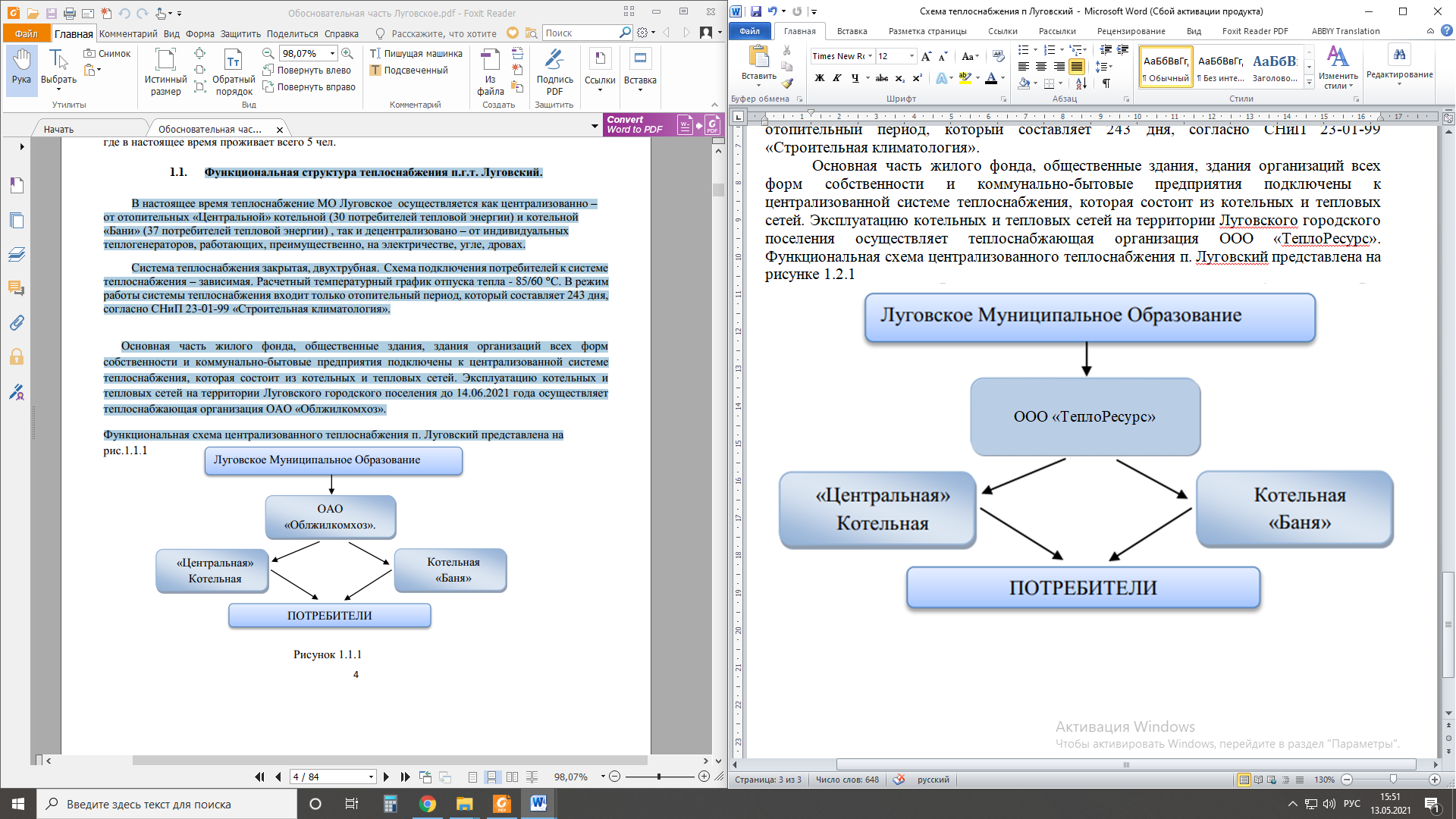 Рисунок 1.2.1 - Функциональная схема централизованного теплоснабжения п. Луговский1.3 Источники тепловой энергииНа территории Луговского городского поселения расположено две котельные: котельная № 13 «Центральная» и котельная № 14 «Баня». Котельная № 14 «Баня» является источником теплоснабжения объектов жилфонда, зданий организаций всех форм собственности. Тепловая нагрузка котельной № 13 «Центральная» составляет 5,83 Гкал/ч и котельной № 14 «Баня» составляет 4,26 Гкал/ч.На территории «Центральной» котельной и котельной «Баня» имеется топливо подготовительные площадки и открытые склады топлива. Строительные конструкции зданий в настоящее время они находятся в удовлетворительном состоянииУгольная котельная №13 «Центральная»Котельная № 13 «Центральная» являющаяся источником теплоснабжения объектов жилфонда, зданий организаций всех форм собственности и коммунально-бытовых организаций. Тепловая нагрузка котельной составляет 5,83 Гкал/ч. Данная котельная работает на твердом топливе - каменный уголь. Фотография котельной №13 «Центральная» представлена на рисунке 1.3.1.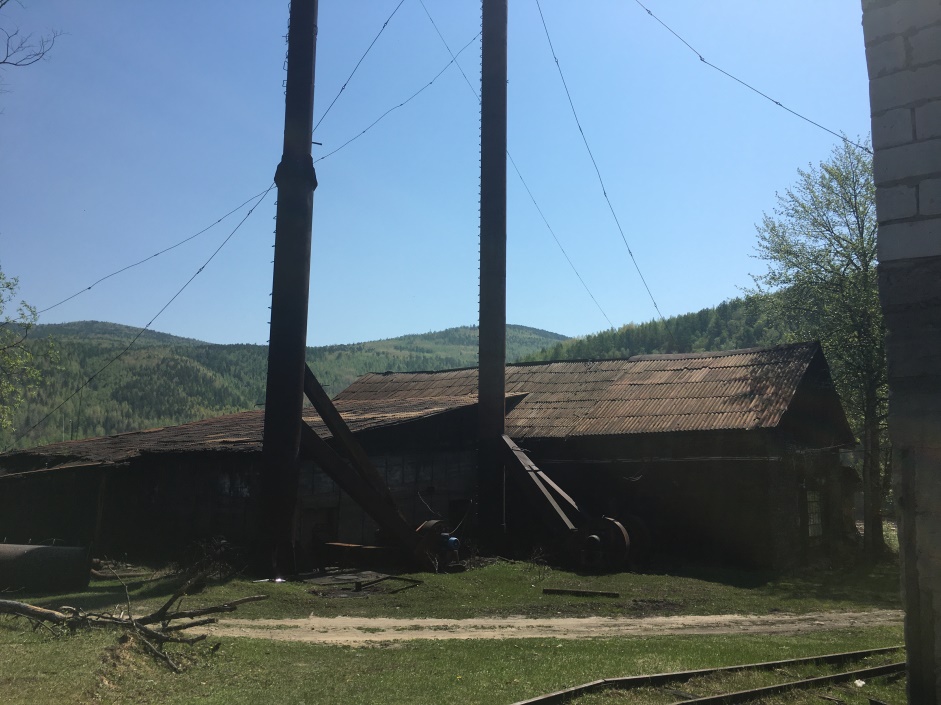 Рисунок 1.3.1 – Фотография котельной №13 «Центральная».Адрес расположения котельной ул. Лесная, 1 «Б», п. Луговский, Мамско-Чуйского района, Иркутской области.Система теплоснабжения - двухтрубная, открытая, с забором ГВС, с температурным графиком - 70/60 оС. В режим работы системы теплоснабжения входит только отопительный период, который составляет 255 дней, согласно СНиП 23-01-99* «Строительная климатология». Общие данные по котельной №13 «Центральная» приведены в таблице 1.3.1.Таблица 1.3.1. – Общие данные по котельной №13 «Центральная»Установленные сетевые насосы обеспечивают необходимый расход сетевой воды и напор, достаточный для покрытия местных сопротивлений, имеющихся на теплосетях, потерь напора за счет шероховатости и обеспечения необходимого напора перед потребителями. Характеристики установленного оборудования котельной №13 «Центральная» указаны в таблицах 1.3.2 - 1.3.3.Таблица 1.3.2 – Характеристика источника теплоснабженияТаблица 1.3.3 – ЭлектрооборудованиеПо представленным характеристикам котла, срок его службы составляет 10 лет, аварийных ситуаций не было. Все котлы находятся в рабочем состоянии. Срок службы котлового оборудования исчерпан. Требуется замена котлов на более современные и экономичные до конца расчетного периода.Таблица 1.3.4 – Показатели котельной №13 «Центральная»Котельная была построена для теплоснабжения жилых домов и общественных зданий посёлка. Установленная мощность котельной 5,83 Гкал/ч. Подключенная нагрузка потребителей 1,89 Гкал/ч.Состояние котельного оборудования: уровень фактического износа основного и вспомогательного оборудования – см. таблицу 1.3.2 и 1.3.3Приборы коммерческого учета произведенной тепловой энергии отсутствуют. Система водоочистки отсутствует. Котлы работают в нормальном рабочем режиме по температурному графику 70/60 оС. Выявлено разрушение ограждающих и оконных конструкций здания котельной.Экологическая обстановка: - уровень выбросов загрязняющих веществ в соответствии с ПДК в последнем отчетном периоде;- уровень износа системы очистки дымовых газов: система очистки дымовых газов отсутствует.Топливо основное – уголь.Дополнительные параметры:- наличие автоматического погодного и часового регулирования: отсутствует;- наличие частотно-регулируемых приводов на насосном оборудовании: отсутствует;- наличие автоматизации процессов подачи топлива: отсутствует;- наличие автоматики, отвечающей за регулировку рабочих параметров, сбор и передачу данных о состоянии оборудования оператору котельной: отсутствует.Фотоматериалы по котельному оборудованию прилагаются: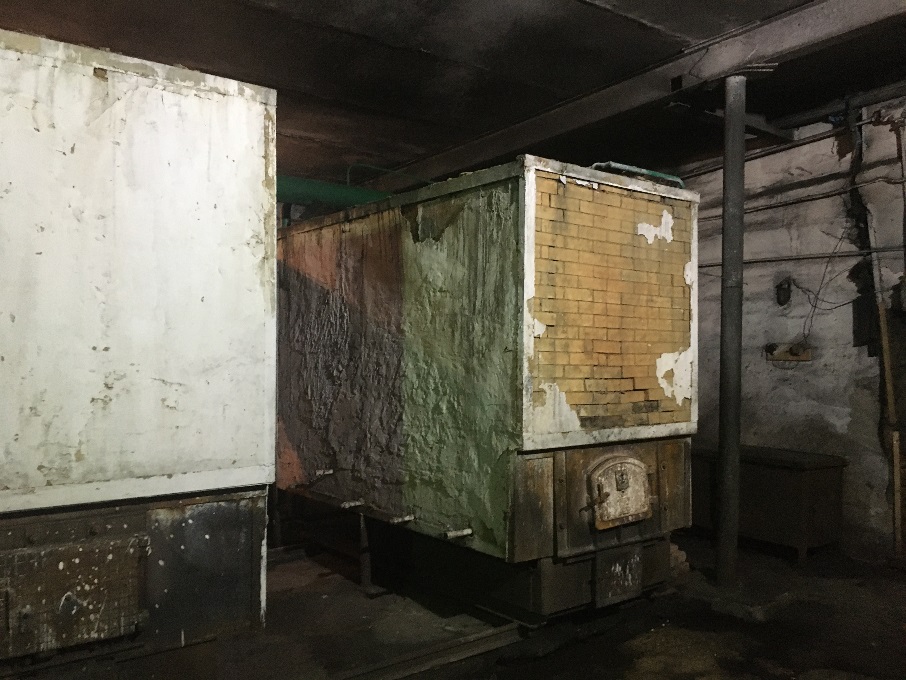 Рисунок 1.3.2 – Фотография котла котельной № 13 «Центральная»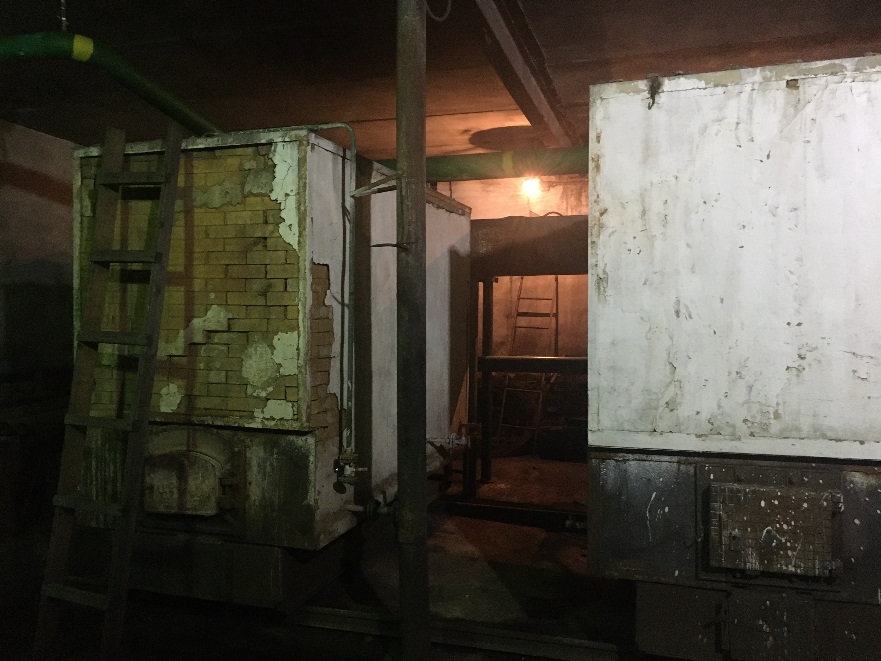 Рисунок 1.3.3 – Фотография котла котельной № 13 «Центральная»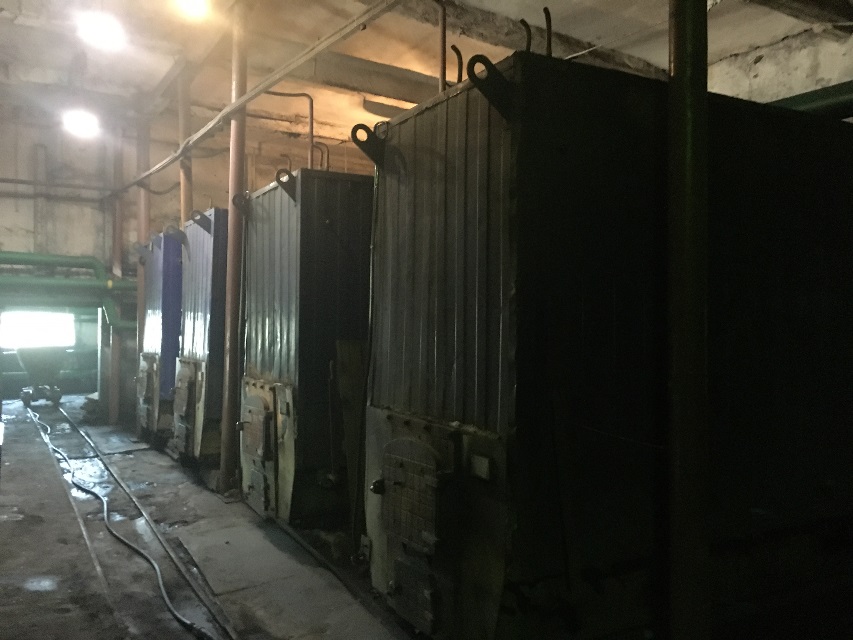 Рисунок 1.3.4 – Фотография котлов котельной № 13 «Центральная»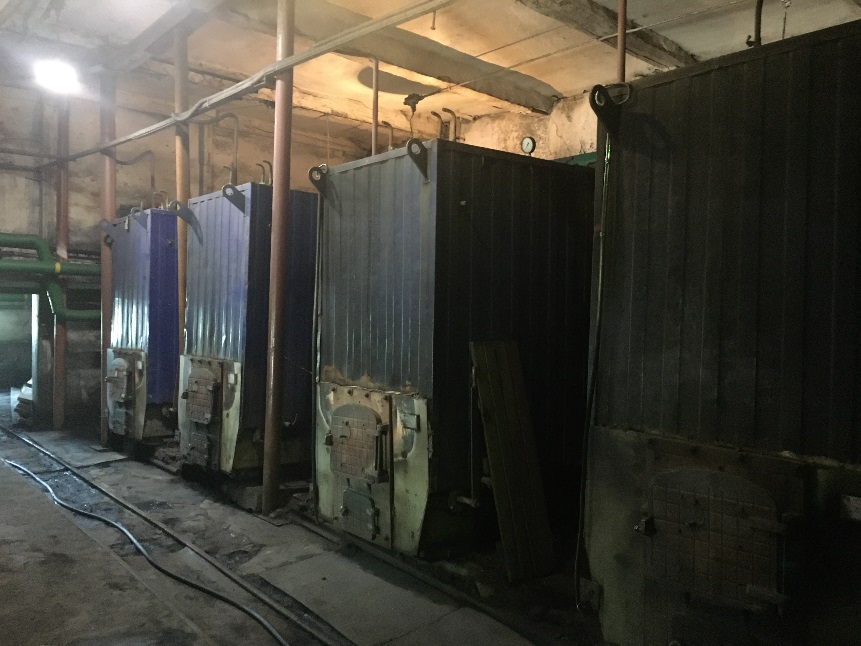 Рисунок 1.3.5 – Фотография котлов котельной № 13 «Центральная»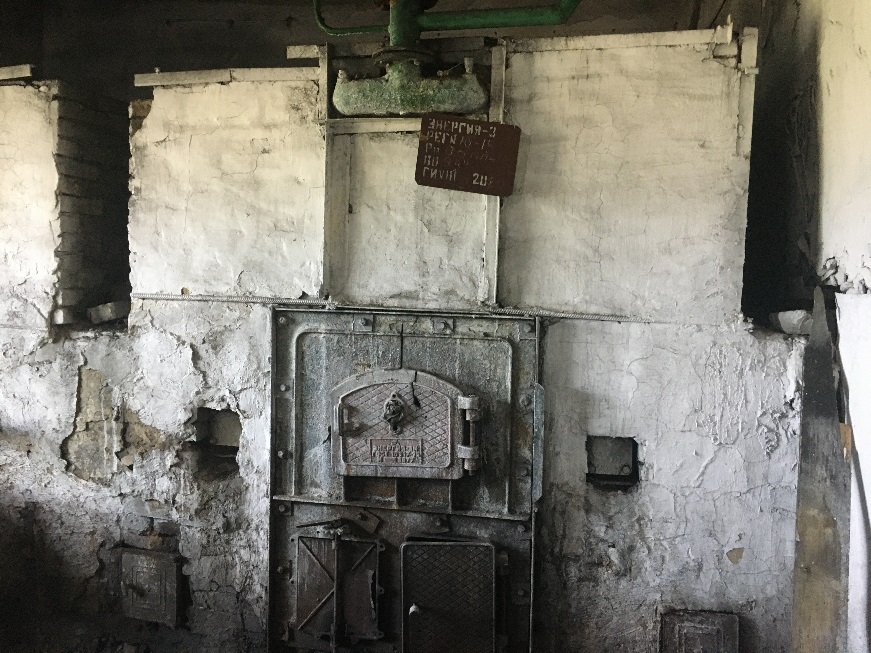 Рисунок 1.3.6 – Фотография котла котельной № 13 «Центральная»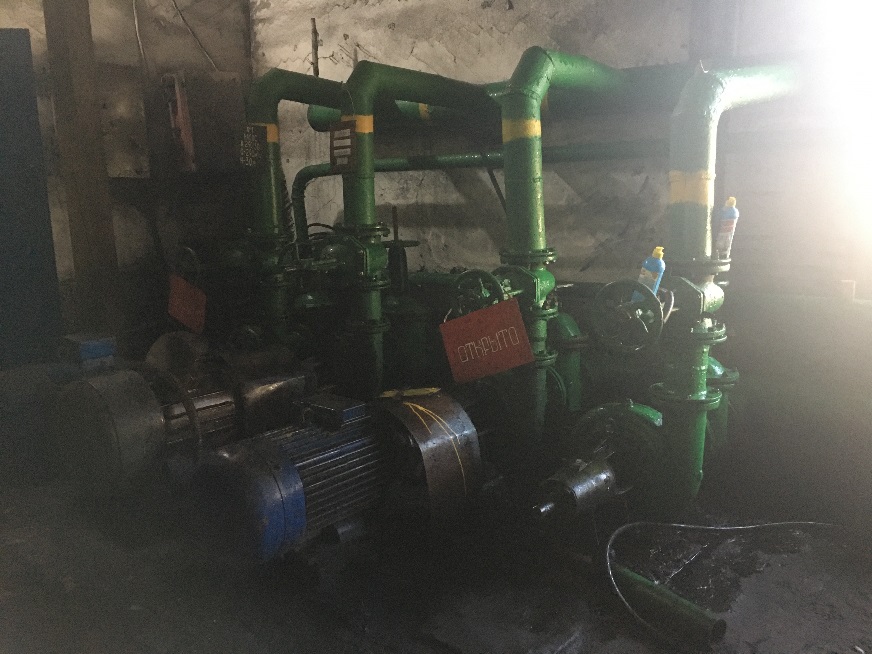 Рисунок 1.3.7 – Фотография насосного оборудования котельной № 13 «Центральная»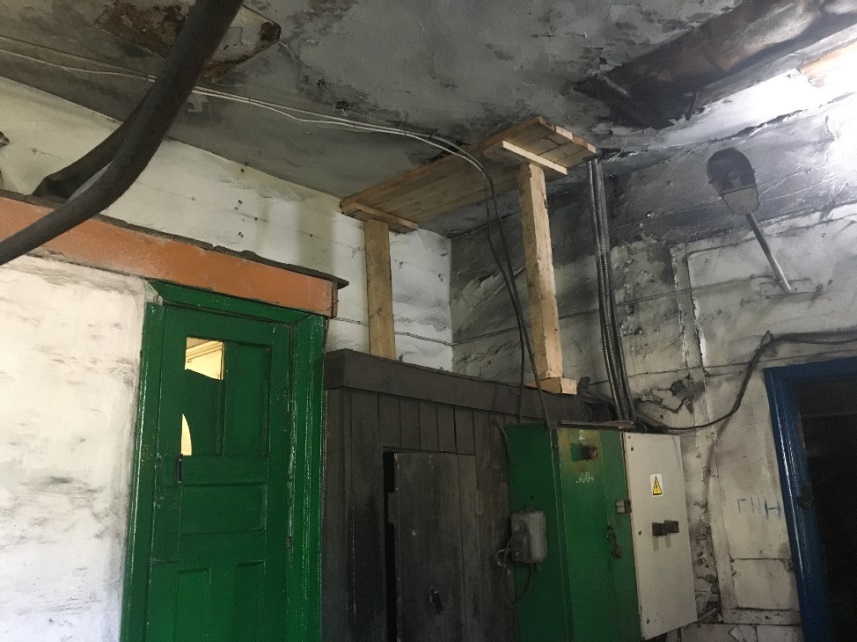 Рисунок 1.3.8 – Фотография внутри здания котельной № 13 «Центральная» в ветхом состоянииТепловизионное обследование проводится с целью выявления скрытых дефектов и теплопотерь в источнике тепловой энергии. Метод тепловизионного контроля основан на дистанционном измерении и регистрации тепловизором температурных полей наружных поверхностей исследуемых элементов с применением тепловизора Testo 885-2.Измерения проводились 12.05.2021г. при температуре наружного воздуха –33 оС, средняя температура внутри «Центральной» котельной составляет 25 оС, в соответствии с ГОСТ 26629-85. В отчет по результатам исследований включены кадры, наиболее ярко и полно отражающие состояние обследуемых поверхностей оборудования котельной №13 «Центральная» п. Луговский, Результаты тепловизионного обследования оборудования котельной №13 «Центральная» рабочего поселка Луговский представлены на рисунке 1.3.9.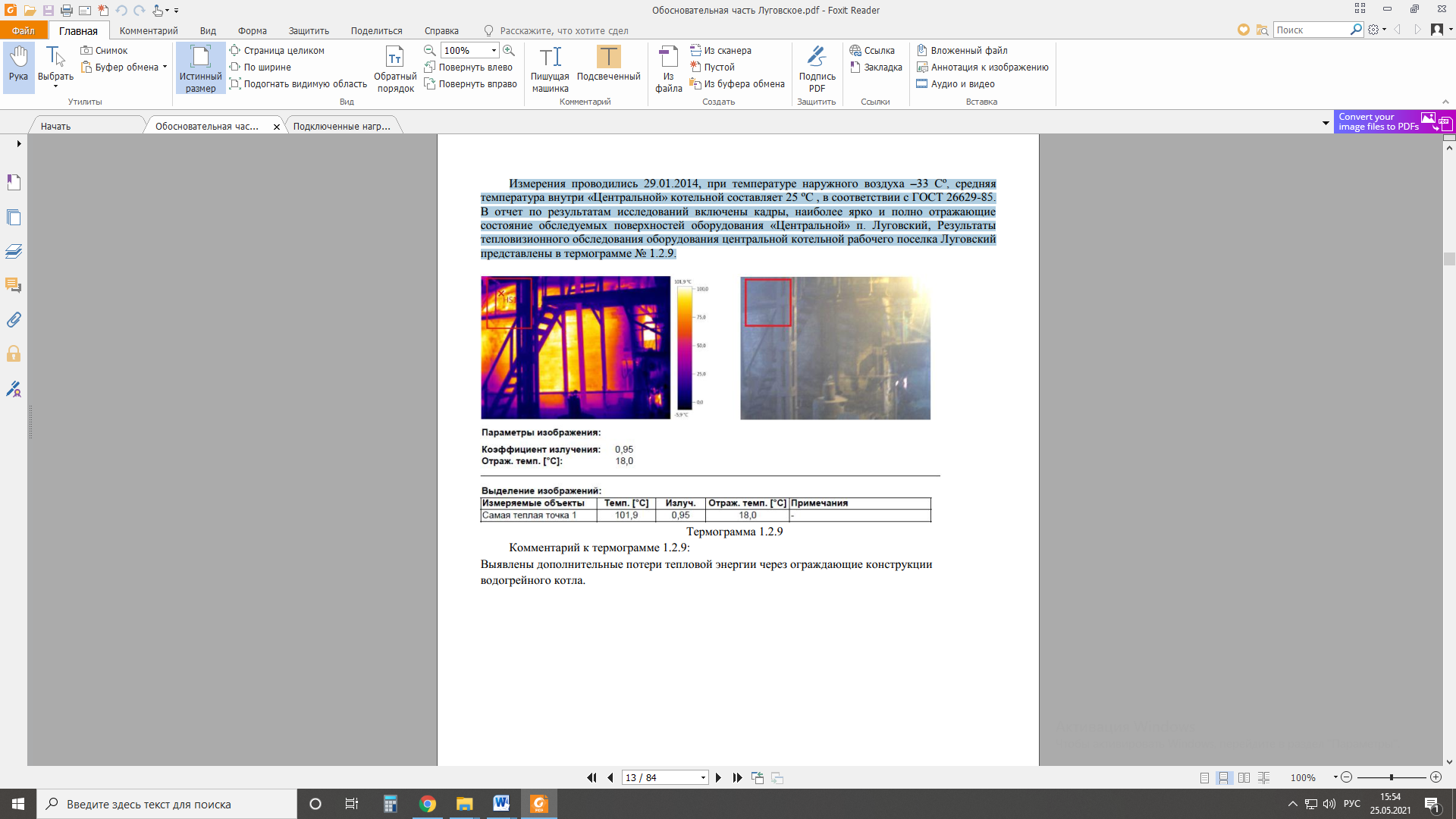 Рисунок 1.3.9 – Термограмма 1Комментарий к рисунку 1.3.9 – Термограмма 1:Выявлены дополнительные потери тепловой энергии через ограждающие конструкции водогрейного котла.В ходе проведенного тепловизионного обследования котельной были выявлены дефекты в конструкции котла, способствующие потерям тепла.Угольная котельная № 14 «Баня»Котельная № 14 «Баня» являющаяся источником теплоснабжения объектов жилфонда, зданий организаций всех форм собственности и коммунально-бытовых организаций. Тепловая нагрузка котельной составляет 4,26 Гкал/ч. Данная котельная работает на твердом топливе - каменный уголь. Фотография котельной №14 «Баня» представлена на рисунке 1.3.10.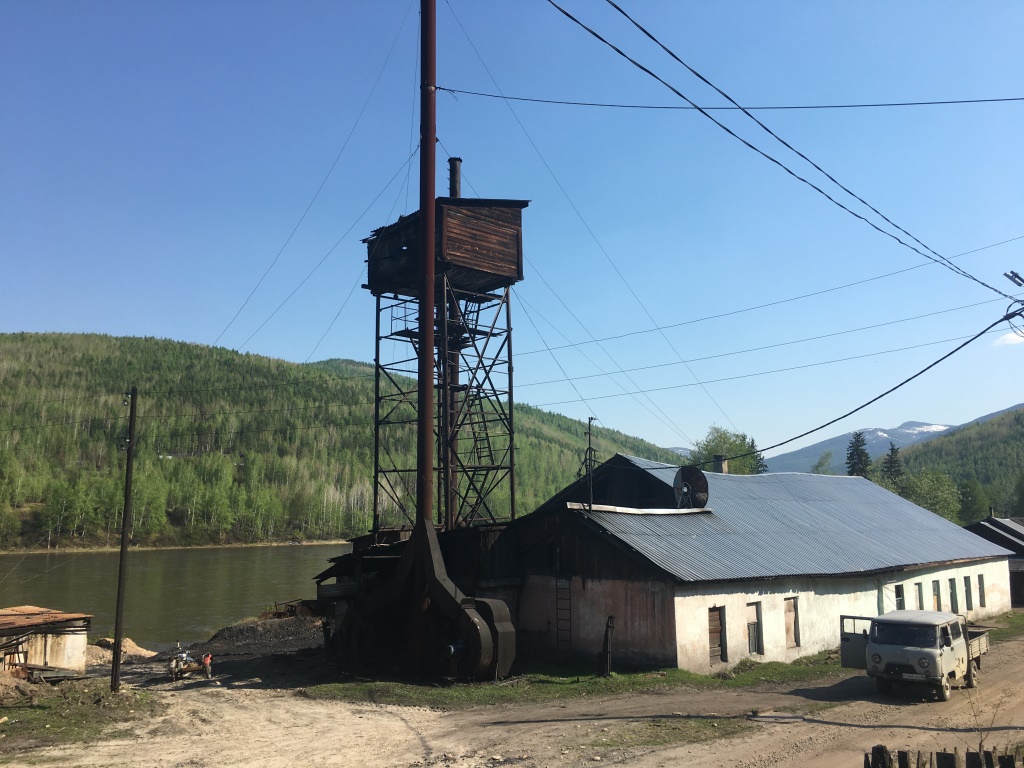 Рисунок 1.3.10 – Фотография котельной №14 «Баня».Адрес расположения котельной ул. Школьная, 38, п. Луговский, Мамско-Чуйского района, Иркутской области.Система теплоснабжения - двухтрубная, открытая, с забором ГВС, с температурным графиком - 70/60 оС. В режим работы системы теплоснабжения входит только отопительный период, который составляет 255 дней, согласно СНиП 23-01-99* «Строительная климатология». Общие данные по котельной №14 «Баня» приведены в таблице 1.3.5.Таблица 1.3.5. – Общие данные по котельной №14 «Баня»Установленные сетевые насосы обеспечивают необходимый расход сетевой воды и напор, достаточный для покрытия местных сопротивлений, имеющихся на теплосетях, потерь напора за счет шероховатости и обеспечения необходимого напора перед потребителями. Характеристики установленного оборудования котельной №14 «Баня» указаны в таблицах 1.3.6 - 1.3.7.Таблица 1.3.6 – Характеристика источника теплоснабженияТаблица 1.3.7 – ЭлектрооборудованиеПо представленным характеристикам котла, срок его службы составляет 10 лет, аварийных ситуаций не было. Все котлы находятся в рабочем состоянии. Срок службы котлового оборудования исчерпан. Требуется замена котлов на более современные и экономичные до конца расчетного периода.Котельная была построена для теплоснабжения жилых домов и общественных зданий посёлка. Установленная мощность котельной 4,26 Гкал/ч. Подключенная нагрузка потребителей 0,98 Гкал/ч.Состояние котельного оборудования: уровень фактического износа основного и вспомогательного оборудования – см. таблицу 1.3.6 и 1.3.7Приборы коммерческого учета произведенной тепловой энергии отсутствуют. Система водоочистки отсутствует. Котлы работают в нормальном рабочем режиме по температурному графику 70/60 оС. Выявлено разрушение ограждающих и оконных конструкций здания котельной.Экологическая обстановка: - уровень выбросов загрязняющих веществ в соответствии с ПДК в последнем отчетном периоде;- уровень износа системы очистки дымовых газов: система очистки дымовых газов отсутствует.Топливо основное – уголь.Дополнительные параметры:- наличие автоматического погодного и часового регулирования: отсутствует;- наличие частотно-регулируемых приводов на насосном оборудовании: отсутствует;- наличие автоматизации процессов подачи топлива: отсутствует;- наличие автоматики, отвечающей за регулировку рабочих параметров, сбор и передачу данных о состоянии оборудования оператору котельной: отсутствует.Фотоматериалы по котельному оборудованию прилагаются: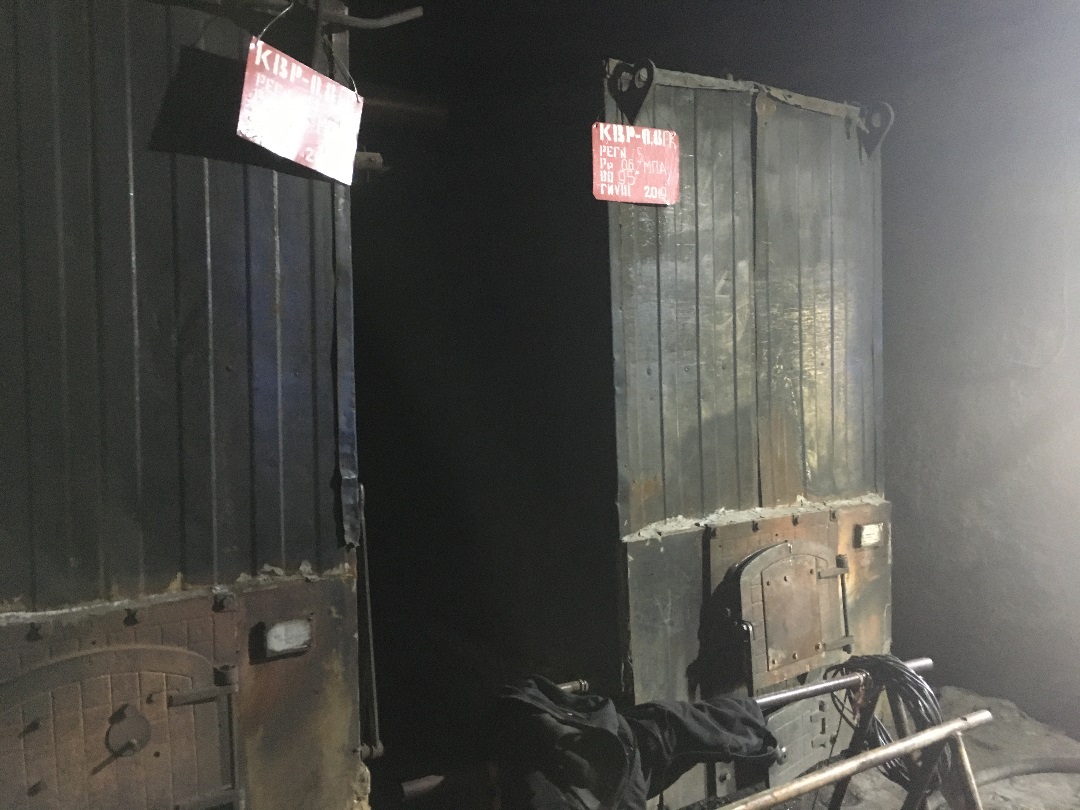 Рисунок 1.3.11 – Фотография котла котельной № 14 «Баня»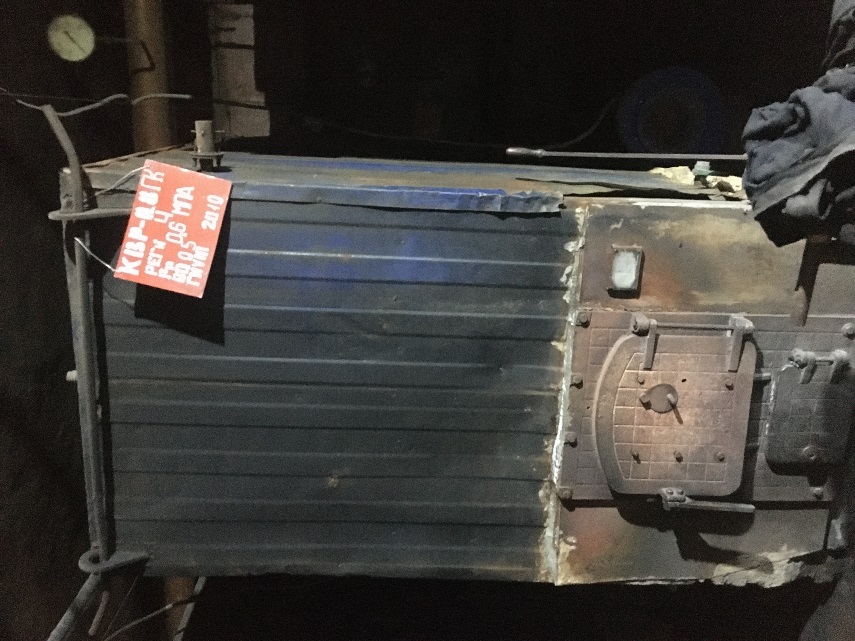 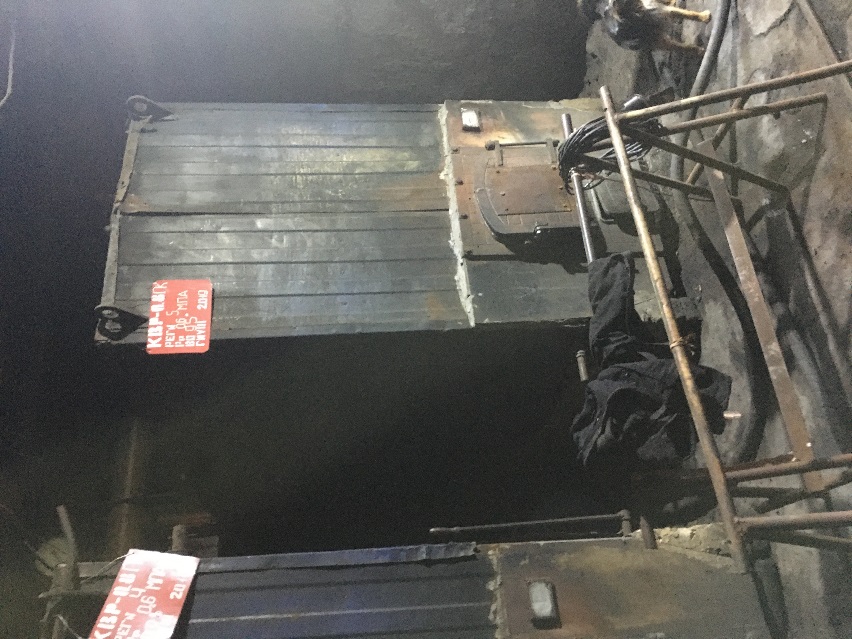 Рисунок 1.3.12 – Фотография котлов котельной № 14 «Баня»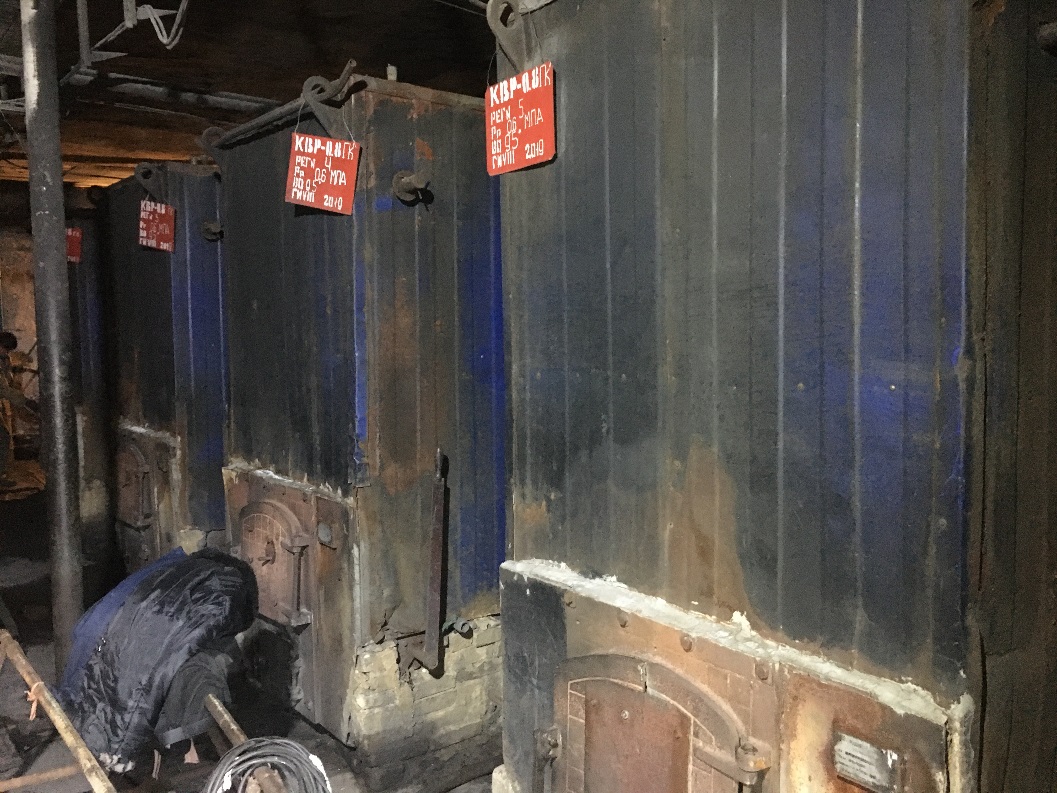 Рисунок 1.3.13 – Фотография котла котельной № 14 «Баня»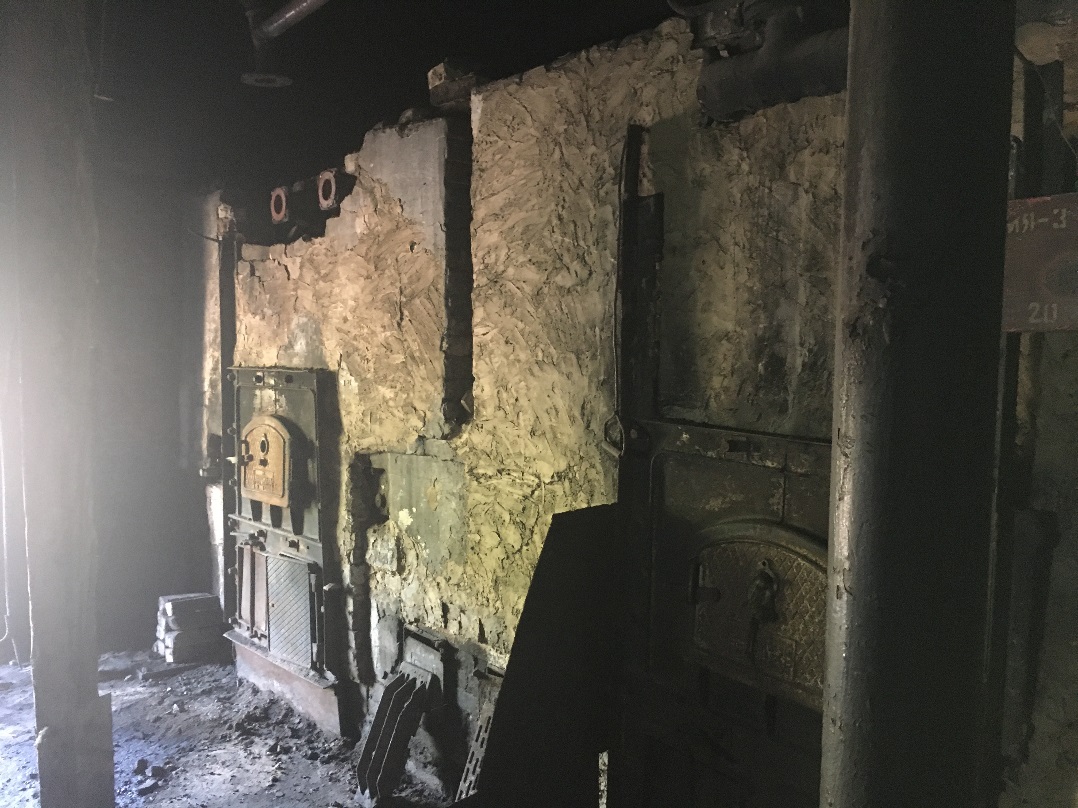 Рисунок 1.3.14 – Фотография котла котельной № 14 «Баня»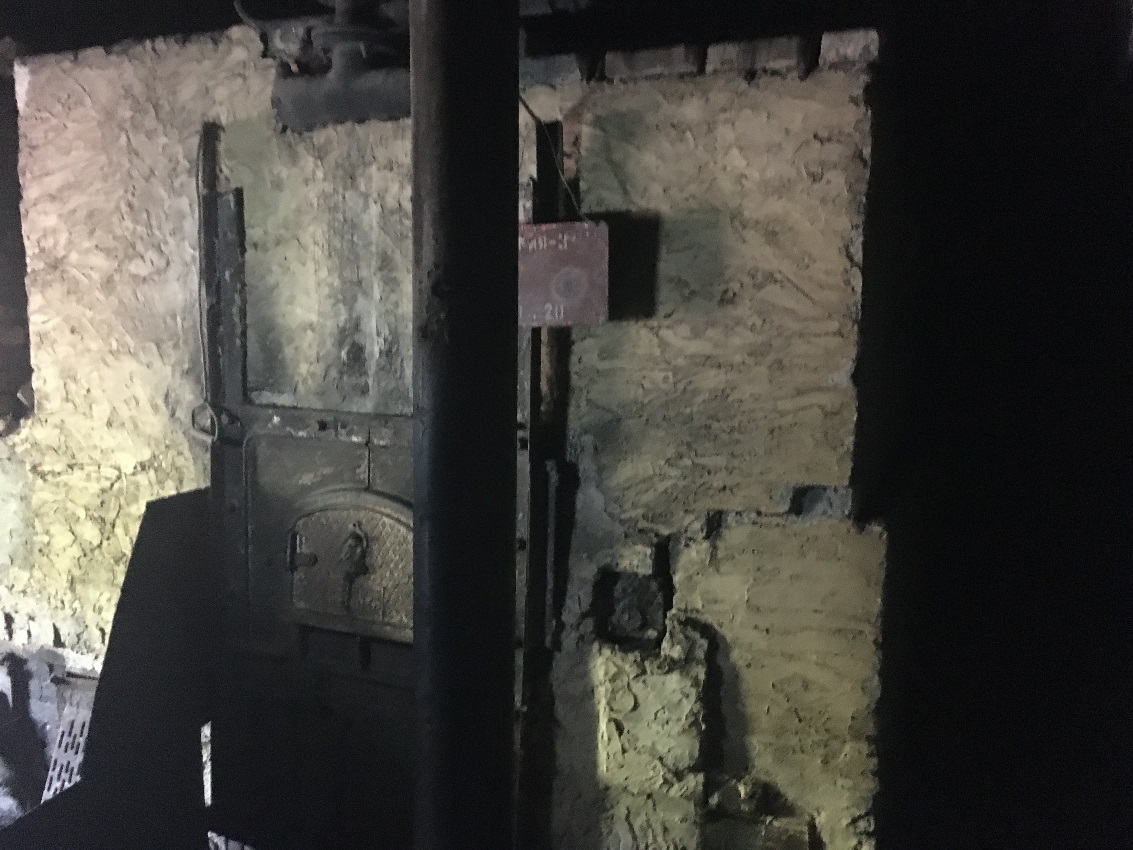 Рисунок 1.3.15 – Фотография котла котельной № 14 «Баня»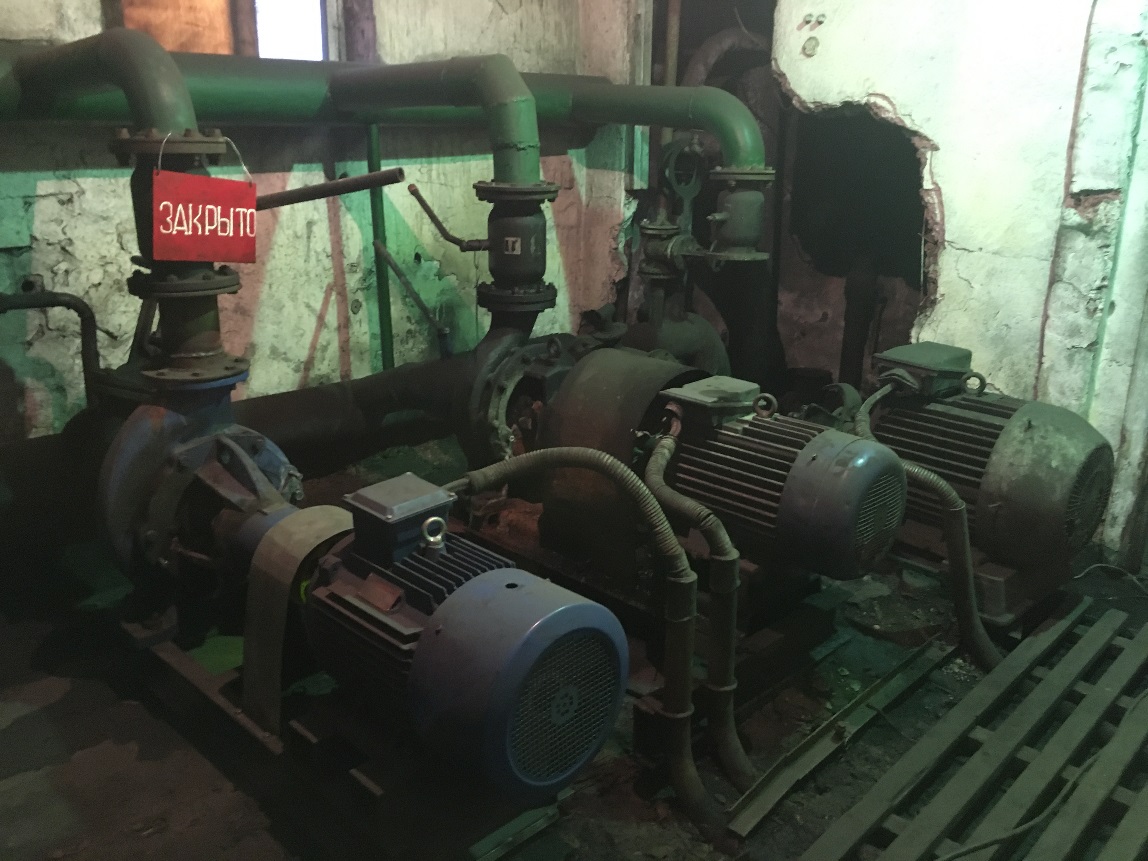 Рисунок 1.3.16 – Фотография насосного оборудования котельной № 14 «Баня»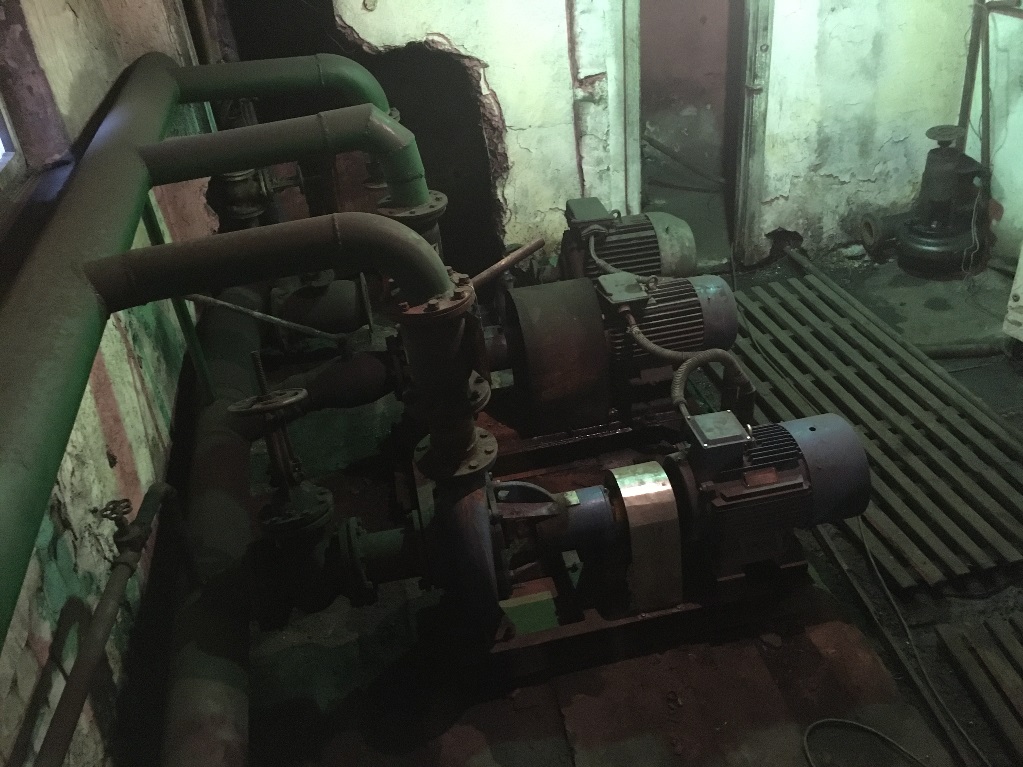 Рисунок 1.3.17 – Фотография насосного оборудования котельной № 14 «Баня»На территории Луговского городского поселения расположены две котельные. Котельная № 13 «Центральная» являющаяся источником теплоснабжения объектов жилфонда, зданий организаций всех форм собственности и коммунально-бытовых организаций по улицам: Лесная, Школьная (до клуба «Сибиряк» включительно), Пионерская (до дома № 4 включительно). Подключенная тепловая нагрузка котельной ориентировочно составляет 1,89 Гкал/ч. Котельная № 14 «Баня» является источником теплоснабжения объектов жилфонда, зданий организаций всех форм собственности по улицам: Школьная (до домов № 14 и 15 включительно), Спортивная, Пионерская (дома № 9, 10, 11). Подключенная тепловая нагрузка котельной ориентировочно составляет 0,98 Гкал/ч. Годовая выработка тепла котельными составляет ориентировочно 13297,64 Гкал/год. На территории «Центральной» котельной и котельной «Баня» имеется топливо подготовительные площадки и открытые склады топлива. Строительные конструкции зданий в настоящее время находятся в удовлетворительном состоянии.1.4. Описание зон действия источников тепловой энергииОсновными потребителями тепла являются население и бюджетные организации. Содержанием и обслуживанием жилищного фонда, предоставлением коммунальных услуг населению, предприятиям и организациям занимается ООО «ТеплоРесурс». Централизованным теплоснабжением обеспечиваются рабочий посёлок Луговский. Источниками тепла в г.п. Луговский является угольные котельные: №13 «Центральная» и № 14 «Баня». Котельные, обеспечивающие население теплом, маломощные, себестоимость вырабатываемой ими тепловой энергии высокая.Зоны действия источника тепловой энергии представлены в таблице 1.4.1.Таблица 1.4.1 – Зоны действия источника тепловой энергии г.п. ЛуговскийТеплоснабжение территории п.г.т. Луговский, не попадающей в зоны действия котельных, осуществляется от индивидуальных источников тепловой энергии печного типа. Топливом являются дрова.1.5. Балансы тепловой мощности и тепловой нагрузки в зонах действия источников тепловой энергииИз данных таблицы 1.5.1 можно сделать вывод, что располагаемой мощности котельной хватает для покрытия текущих нагрузок потребителей. Баланс тепловой мощности и нагрузки по котельным, приведен в таблице 1.5.1.Таблица 1.5.11.6. Балансы теплоносителяВ качестве теплоносителя от теплоисточников используется сетевая вода с расчетным температурным графиком 70/60 оС. Подача воды в отопительную систему осуществляется сетевыми насосами.Система теплоснабжения от котельной зависимая с системой ГВС. Согласно предоставленным данным администрацией п.г.т. Луговский, водоподготовка на котельных отсутствует. Балансы теплоносителя представлены в таблице 1.6.1.Система теплоснабжения рабочего поселка Луговский осуществляется как централизованно – от отопительной котельных, так и децентрализовано – от индивидуальных теплогенераторов, работающих, преимущественно, на электричестве, угле, дровах.Схема подключения потребителей к системе теплоснабжения – зависимая (при расчетном температурном графике отпуска тепла - 70/60 оС.)Утвержденный температурный график работы котельной представлен на рисунке 1.6.1.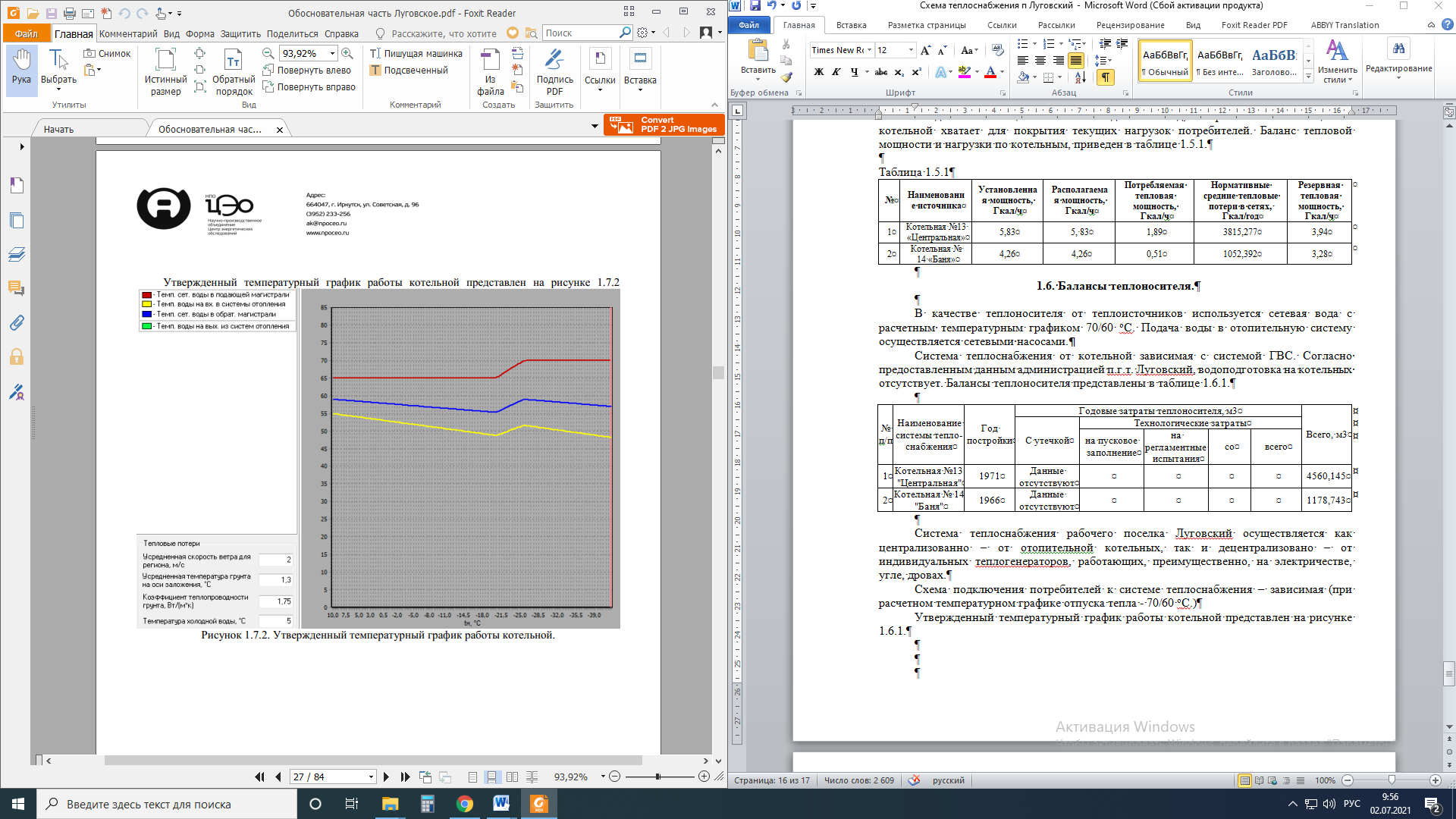 Рисунок 1.6.1. Утвержденный температурный график работы котельных (70/60 оС)1.7. Топливные балансы источников тепловой энергии и система обеспечения топливомОсновным топливом для «Центральной» котельной и котельной «Баня» поселка Луговский является уголь. Резервного топлива нет. Фактический годовой расход топлива котельных представлен в таблице 1.7.1Таблица 1.7.1. – Фактические годовые расходы топлива в г.п. Луговский1.8 Надежность теплоснабженияНормативные требования к надёжности теплоснабжения установлены в СНиП 41.02.2003 «Тепловые сети» в части пунктов 6.27-6.31 раздела «Надежность».Способность действующих источников теплоты, тепловых сетей и в целом СЦТ обеспечивать в течение заданного времени требуемые режимы, параметры и качество теплоснабжения (отопления, вентиляции, горячего водоснабжения), определяются по трем показателям (критериям): вероятности безотказной работы [Р], коэффициент готовности [Кг], живучести [Ж].Минимально допустимые показатели вероятности безотказной работы установлены СНиП 41-02-2003 для:•	Источника теплоты Рит = 0,97;•	Тепловых сетей Ртс = 0,9;•	Потребителя теплоты Рпт = 0,99;•	СЦТ в целом Рсцт = 0,9-0,97-0,99 = 0,86.Администрацией МО не представлена исходная информация для расчета показателей надежности:•	Средневзвешенная частота отказов за периоды эксплуатации: от 1 до 3 лет; от 3 до 17 лет; от 17 лет и выше.•	Средневзвешенная продолжительность ремонта;•	Средневзвешенная продолжительность ремонта в зависимости от диаметра участка тепловой сети.Централизованное теплоснабжение г.п. Луговский осуществляется от двух котельных. Схема тепловых сетей радиально-тупиковая, резервирование и кольцевание отсутствуют, следовательно – уровень надежности теплоснабжения не высок.Данные о вводе в эксплуатацию котлового оборудования и его ремонту представлены в таблице 1.8.1.Таблица 1.8.1. - Данные о вводе в эксплуатацию котлового оборудования и его ремонтаТаким образом 16 котлов из 16 котлов подлежат замене на более современные или должны быть подвергнуты капитальному ремонту.1.9. Технико-экономические показатели теплоснабжающих организацийОбщество с ограниченной ответственностью ООО «ТеплоРесурс» является единой теплоснабжающей и теплосетевой организацией в г.п. Луговский.Технико-экономические показатели работы котельных г.п. Луговский представлены в таблице 1.9.1.Таблица 1.9.1 - Технико-экономические показатели теплоснабжающей организации.1.10. Цены (тарифы) на тепловую энергиюДанные по тарифам на тепловую энергию для потребителей г.п. Луговский района за 2020 год сведены в таблицы 1.10.1.Таблица 1.10.1 - Данные по тарифам на тепловую энергию для потребителей1.11. Описание существующих технических и технологических проблем в системе теплоснабжения Мамского Городского ПоселенияВ системе централизованного теплоснабжения п.Луговский существуют следующие проблемы, препятствующие надежному и экономичному функционированию системы:1. Проблемы на источнике тепла – котельной №13 «Центральная» и котельной № 14 «Баня»:- Отсутствует водоподготовка в котельной, а значит от жесткой воды страдают котельные установки, приходится сталкиваться с проблемами накипи и коррозии. Согласно генеральному плану г.п. Луговский, планируется установка водоподготовительных приборов, что будет гарантировать залог ее качественной работы в будущем и существенное сокращение расходов на очистку от накипи всех остальных составляющих системы.- Отсутствие приборов учёта расхода теплоносителя и приборов коммерческого учета произведенной тепловой энергии.- Отсутствие резервного топлива и топливоподготовительных площадок на котельных.- Отсутствие ведения статистики по авариям на тепловых сетях и теплоисточниках, что не дает возможности реальной оценки их состояния;2. Проблемы тепловой сети- Повышеный физический износ тепловых сетей.- Коррозия труб.- Обветшание теплоизоляции:Часть участков тепловых сетей отработала нормативный срок эксплуатации, что при дальнейшей эксплуатации увеличивает вероятность возникновения отказов и прорывов на тепловых сетях и соответственно ведет к снижению надежности и эффективности теплоснабжения потребителей тепловой энергии.Отсутствие кольцевания системы теплоснабжения, что при возникновении аварии на каком-либо участке сети, приведет к отключению от тепла всех потребителей.Для резервирования теплоснабжения на аварийном участке могут быть использованы радиально-кольцевые сети, которые отличаются от радиальных устройством двух перемычек между радиальными магистралями.В качестве теплоизоляции труб тепловых сетей г.п. Луговский используется минеральная вата. Рекомендуется замена теплоизоляции, так как потери тепла выше нормативных.Тепловые сети, проложенные под землей, не подвергались диагностики длительное время, а значит действительный износ трубопроводов неизвестен. Большинство тепловых сетей было проложено в 1966 году. Данные об авариях и ремонте не предоставлены.Таким образом, на перспективу развития системы теплоснабжения г.п. Луговский законодательно установлен перевод существующих потребителей на «закрытую» схему присоединения системы ГВС, что позволит обеспечить:-	снижение расхода тепла на нужды отопления и ГВС за счет перевода на качественно-количественное регулирование температуры теплоносителя в соответствии с температурным графиком;-	снижение внутренней коррозии трубопроводов и отложения солей;-	кардинальное улучшение качества теплоснабжения потребителей, исчезновение «перетопов» во время положительных температур наружного воздуха в отопительный период;-	снижение аварийности систем теплоснабжения;-	и т. д.ГЛАВА 2. ПЕРСПЕКТИВНОЕ ПОТРЕБЛЕНИЕ ТЕПЛОВОЙ ЭНЕРГИИ НА ЦЕЛИ ТЕПЛОСНАБЖЕНИЯНовое строительство жилых домов в поселениях Луговского муниципального образования на перспективу не предусматривается. Кроме того, проектом генерального плана предполагается существенное уменьшение жилищного фонда на расчётный срок. Существующий жилищный фонд в рабочем посёлке Луговский в настоящее время составляет 14,5 тыс. кв.м.общей площади, планируемый на расчётный срок-11,4тыс.м кв общей площади. Один из пустующих жилых домов планируется переоборудовать под спортивный зал (120 кв.м площади пола). Тепловая нагрузка его составит 0,138 Гкал/ч. В связи с уменьшением жилищного фонда, снизится и потребление тепловой энергии. Предполагается снижение потребления тепловой энергии на расчётный срок на 0,40 Гкал/ч, в том числе на 1 очередь строительства на 0,14 Гкал/ч. Анализ ситуации в сфере теплоснабжения муниципального образования показывает, что основным направлением развития теплоснабжения в настоящее время и на перспективу остается централизованное теплоснабжение от существующих угольных котельных.Однако в существующей схеме теплоснабжения имеется ряд технических проблем:- высокий износ инженерных сетей теплоснабжения и, как следствие, сверхнормативные потери ресурсов в сетях;- недостаток средств автоматизированного регулирования в тепловых сетях и вводах в здания не позволяет организовать эффективный режим работы систем в течение отопительного периода, избежать больших потерь тепла в тепловых сетях и зданиях;- недостаток средств измерений потребляемого тепла не создает стимулов для экономичного расходования тепловой энергии.Кроме того, несоответствие мощностей котельных с отапливаемыми площадями резко увеличивает стоимость тепловой составляющей в тарифах для оплаты коммунальных услуг. Основной задачей в сфере централизованного теплоснабжения является повышение надежности и эффективности систем теплоснабжения. В соответствии с программой социально-экономического развития муниципального образования Луговского городского поселения проектом предусматривается модернизация и ремонт тепловых сетейГЛАВА 3. ЭЛЕКТРОННАЯ МОДЕЛЬ СИСТЕМЫ ТЕПЛОСНАБЖЕНИЯЭлектронная модель системы теплоснабжения поселения (далее - модель) разработана на базе программного обеспечения «Теплоэксперт-4.0». Графическая схема теплоснабжения, а также таблицы и паспорта объектов, представленные в этом отчете, являются прямыми результатами, полученными с помощью модели.Работа с моделью в «ТеплоЭксперт-4.0» позволяет:-	воссоздавать (с помощью встроенных средств редактирования) и отображать на экране компьютера схему тепловой сети, изменяя конфигурацию и добавляя новые элементы. Благодаря "оживлению" схемы, в любой момент и в любом масштабе с помощью щелчка мыши можно получить всю интересующую информацию о любом элементе схемы подачи теплоносителя (участок, узел, тепловая камера, потребитель);-	моделировать реальную схему включения и сопряжения разнородных потребителей и заносить все данные по каждому из них;-	устанавливать граничные параметры фактического температурного режима с отображением его в графическом или табличном виде во всем диапазоне изменения температур наружного воздуха, а также исследовать состояние системы в условиях недогрева теплоносителя на источнике теплоснабжения;-	получать графические и табличные данные о фактическом распределении потоков теплоносителя в ветвях и узлах системы, а также и у потребителей при транспортировке сетевой воды при любой сложности конфигурации теплосетей и нескольких источниках;-	воспроизводить и накладывать пьезометрические графики в реальном рельефе местности по любой цепочке участков тепловой сети в разных режимах эксплуатации.-	предоставлять установившуюся тепловую картину потребителей в любом режиме эксплуатации по факту установленных (или не установленных) смесительных и дроссельных наладочных устройств с выводом данных о величине установившихся при этом значений режимных параметров с учетом падения температуры теплоносителя;-	осуществлять выбор элеваторов и расчет диаметров дроссельных наладочных устройств, обеспечивающих безукоснительную наладку подачи греющего теплоносителя всем потребителям в соответствии с заявленными нормами теплопотребления и достижением реальной экономии топлива и электроэнергии с учетом падения температуры теплоносителя;-	отображать состояние потребителей и участков на схеме тепловой сети в цветах по интересующим режимным параметрам как по факту введенных данных, так и после наладки с установкой новых, определенных системой дроссельных устройств;-	моделировать любые принимаемые эксплуатационные решения при условиях: смены температурного режима регулирования отпуска теплоты; присоединения или отключения тех или иных (вновь подключаемых) потребителей, ветвей и отдельных участков сети; замене одних трубопроводов на другие, а также сетевых насосов на источнике теплоснабжения (ТЭЦ, ЦТП, ТП и т.п.) с предоставлением данных о величинах установившихся при этом значений всех расходных и энергетических параметров в системе.-	производить экономическую оценку тех или иных эксплуатационных решений, проводимых непосредственно, или планируемых на будущее, ориентируясь на получаемый от этих решений экономический эффект;-	рассчитывать величину тепловых потерь на участках теплопроводов, в зависимости от способа прокладки (в канале, на воздухе, в земле и т.д.) с последующим суммированием их для всей сети.Модель включает в себя:1. Графическое представление объектов системы теплоснабжения с привязкой к топографической основе поселения с полным топологическим описанием связности объектов;2.	Паспортизацию объектов системы теплоснабжения;3.	Гидравлический расчет для оценки пропускной способности участков теплосетей;4.	Моделирование видов переключений, осуществляемых в тепловых сетях;5.	Расчет балансов тепловой энергии по источникам тепла и по территориальному признаку;6.	Расчет потерь тепловой энергии через теплоизоляцию и с утечками теплоносителя;7.	Групповые изменения характеристик объектов по заданным критериям с целью моделирования перспективных вариантов схем теплоснабжения;8.	Возможность получения выходных таблиц для сравнения пьезометрических графиков.9.	Возможность оперативной актуализации текущей схемы теплоснабжения и оценки различных вариантов корректировки системы теплоснабжения с учетом изменившихся условий.3.1. Сведения о тепловых сетяхАдрес расположения тепловых сетей п. Луговский Мамско-Чуйского района Иркутской области.Характеристика тепловых сетей (на 19.05.2021г.)Расчетная формула износа сетей:, где Кфи - процент износа; ФСС – фактический срок службы; ССС – средний срок службы (средний срок службы 30 лет).Котельная №13 «Центральная»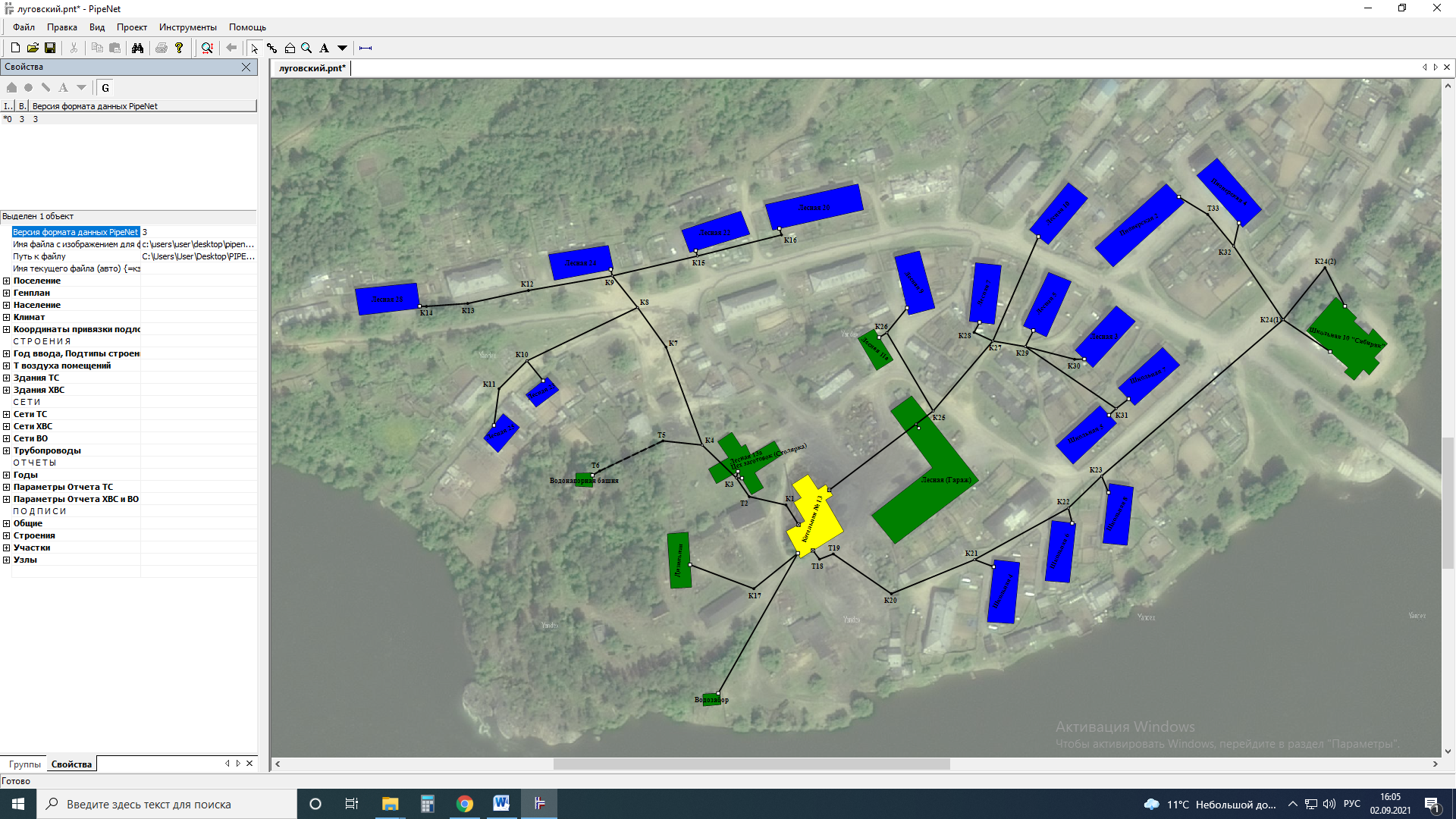 Рисунок 3.1.1. – Схема теплоснабжения котельной № 13 «Центральная»Таблица 3.1.1 – Характеристика тепловых сетей котельной №13 «Центральная»Котельная №14 «Баня»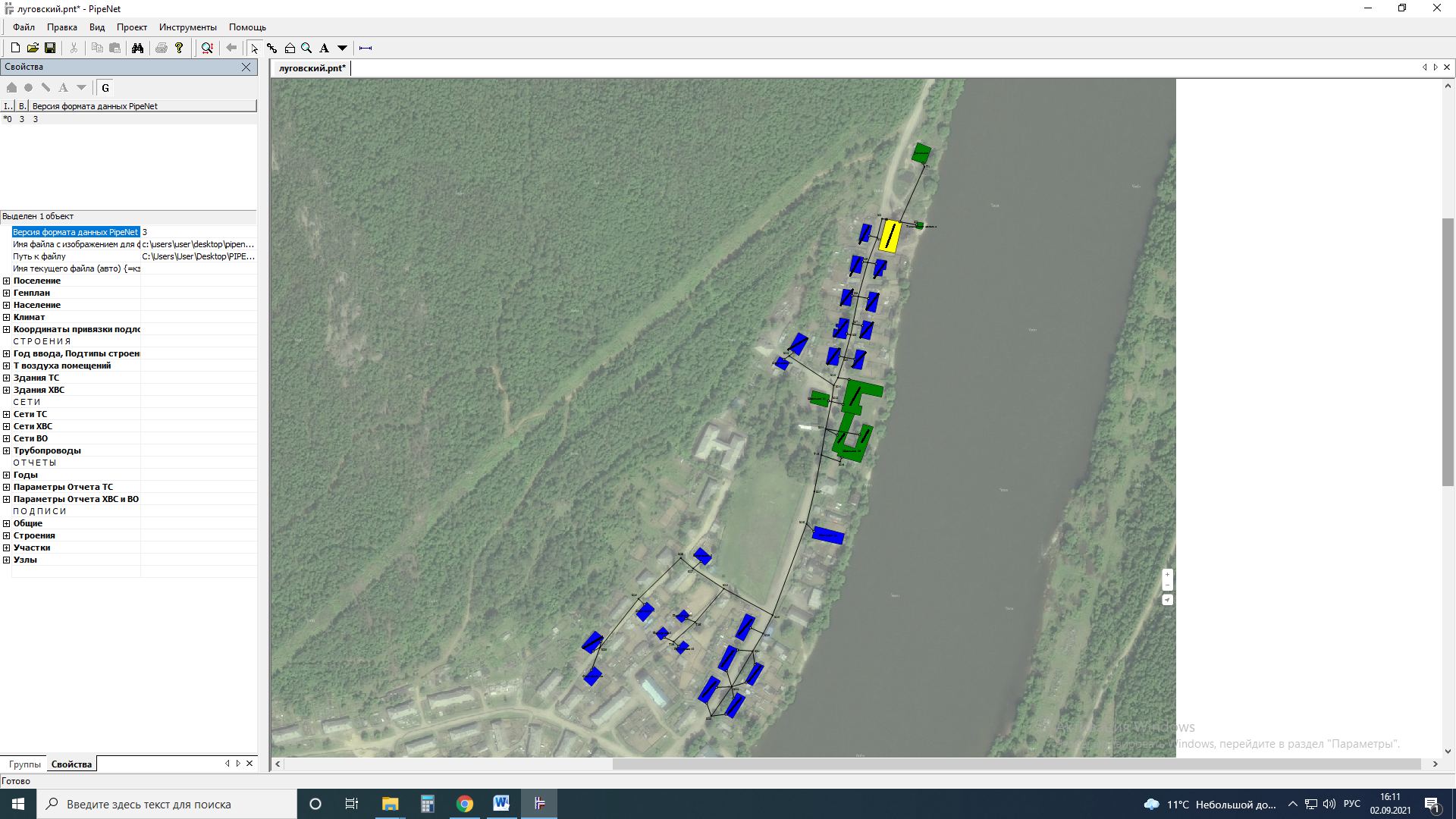 Рисунок 3.1.2. – Схема теплоснабжения котельной № 14 «Баня»Таблица 3.1.2 – Характеристика тепловых сетей котельной № 14 «Баня»Котельные находится в черте жилых домов городского поселения Луговский. Суммарная протяженность магистралей тепловых сетей п. Луговский в однотрубном исполнении составляет 6970 м.Основная часть участков рассматриваемой тепловой сети проложена подземным способом, бесканально и без изоляции.Изоляция – минеральная вата и ППУ скорлупы. На большинстве участков теплосетей изоляция отсутствует вообще или находится в ветхом состоянии.Протяжённость участков тепловой сети для различных групп диаметров и типов прокладок представлена по котельным выше в таблицах 3.1.1 и 3.1.2.Утверждённый температурный график отпуска тепловой энергии по котельным составляет 70/60 оС. Давление теплоносителя на выходе из котельных – 4 кгс/см2, на входе в котельную – 2,5 кгс/см2.Рядом с тепловыми сетями проложены трубопроводы ХВС, которые дополнительно приводят к большим потерям в тепловых сетях.Состояние тепловых сетей:- уровень фактического износа тепловых сетей – 90,46%;Показатели котельных и тепловых сетей на 2021г.:Средневзвешенный процент износа тепловых сетей рассчитывается по формуле (см. таблицу 3.1.3):,где Ln – длина участка; Кфи n – процент износа участка; Lобщ – общая длина сетей. Таблица 3.1.3 – Показатели котельных на 2021гГЛАВА 4. ПЕСПЕКТИВЫНЫЕ БАЛАНСЫ ТЕПЛОВОЙ МОЩНОСТИ ИСТОЧНИКОВ ТЕПЛОВОЙ ЭНЕРГИИ И ТЕПЛОВОЙ НАГРУЗКИИсходная информация для расчета перспективного баланса тепловой мощности была взята по материалам генерального плана г.п. Луговский до 2032 г.Перспективные балансы тепловой мощности источников тепловой энергии г.п. Луговский представлены в таблице 1.4.1.ГЛАВА 5. ПЕРСПЕКТИВНЫЕ БАЛАНСЫ ПРОИЗВОДИТЕЛЬНОСТИ ВОДОПОДГОТОВИТЕЛЬНЫХ УСТАНОВОК И МАКСИМАЛЬНОГО ПОТРЕБЛЕНИЯ ТЕПЛОНОСИТЕЛЯ ТЕПЛОПОТРЕБЛЯЮЩИМИ УСТАНОВКАМИ ПОТРЕБИТЕЛЕЙ, В ТОМ ЧИСЛЕ В АВАРИЙНЫХ РЕЖИМАХСистема водоподготовки теплоносителя на котельных г.п. Луговский не осуществляется. При дальнейшей эксплуатации котельных рекомендуется установка оборудования по водоподготовке.ГЛАВА 6. МАСТЕР-ПЛАН РАЗВИТИЯ СИСТЕМ ТЕПЛОСНАБЖЕНИЯВвиду отсутствия планов по развитию застройки, подключаемой к централизованным источникам теплоснабжения принят единственный вариант развития системы теплоснабжения, подразумевающий поддержание существующих источников теплоснабжения в исправном состоянии, увеличение энергетической эффективности производства, транспортировки и учета тепловой энергии, а также повышения надежность системы теплоснабжения.ГЛАВА 7. ПРЕДЛОЖЕНИЕ ПО СТРОИТЕЛЬСТВУ, РЕКОНСТРУКЦИИ И ТЕХНИЧЕСКОМУ ПЕРЕВООРУЖЕНИЮ ИСТОЧНИКОВ ТЕПЛОВОЙ ЭНЕРГИИСоциально - экономическая ситуация г. п. Луговский такова, что уменьшается количество жителей, происходит миграция населения в более крупные населенные пункты.По результатам проведенного анализа перспективного потребления тепловой энергии выявлено, что при условии ремонта котлов рабочий поселок Луговский будет обеспечен тепловой и резервной мощностью до конца расчетного срока. Принимая во внимание фактический отток населения и, соответственно, уменьшение количества потребителей – физических лиц, можно сделать вывод о том, что установленной мощности существующих котельных достаточно, чтобы отопить г. п. Луговский до 2032г. В соответствии с ФЗ №261 от 23 ноября 2009 года «Об энергосбережении и о повышении энергетической эффективности и о внесении изменений в законодательные акты Российской Федерации», провести обязательные энергетические обследования источника и потребителей тепловой энергии на территории г.п. Луговский.Рекомендуется рассмотреть возможность строительство нового источника теплоснабжения взамен существующих, в связи с тем, что поддержание существующих котельных (ежегодная модернизация и ремонт старого оборудования) является нецелесообразным, кроме того наблюдается удорожание стоимости тепловой энергии по причине морального и физического износа оборудования.Таким образом, необходимо проведение следующих мероприятий:2023 год:Обследование и регулировка тепловых сетей котельных №13, №14.Проектирование источника тепла котельной №132024 год:Строительство автоматизированной водогрейной котельной на каменном угле мощностью 4*0,8 МВт с технологическим подключением. Перевод в горячий резерв котельной №13 с последующим выводом из эксплуатации.Реконструкция котельной №14, в том числе:1. Замена кровли здания;2. Ремонт фасада здания (покрытие металлопрофилем);3. Монтаж тепломеханического оборудования (насосы внутренего контура, теплообменные аппараты, сетевые насосы, КИП и А);4. Устройство угольного склада и систем углеподачи и золоудаления;5. Косметический ремонт здания котельной.Строительство нового источника теплоснабжения с полной автоматизацией технологических процессов позволит значительно сократить затраты на выработку тепловой энергии, обеспечит комфортные условия проживания жителей п. Луговский Мамско-Чуйского района Иркутской области.В целях сохранения природных ресурсов и обеспечения улучшения состояния окружающей природной среды на территории г.п. Луговский рекомендуется рассмотреть альтернативные источники энергии. В качестве источников теплоснабжения для потребителей могут стать солнечные водонагреватели, тепловые насосы и т.д. Они могут быть использованы для теплоснабжения потребителей (административных и общественных зданий, индивидуальной и малоэтажной жилой застройки). Однако для использования таких источников необходимо предварительно, в рамках переоборудования источников теплоснабжения, провести изучение их потенциала на данной территории, а также выполнить экономическое обоснование окупаемости их внедрения.ГЛАВА 8. ПРЕДЛОЖЕНИЯ ПО СТРОИТЕЛЬСТВУ И РЕКОНСТРУКЦИИ ТЕПЛОВЫХ СЕТЕЙ, И СООРУЖЕНИЙ НА НИХДанный вариант предусматривает сохранение существующего положения. При таком варианте развития системы теплоснабжения предусматривают следующие мероприятия:1) Плановая замена ветхих и изношенных сетей г.п. Луговский.2) В соответствии с ФЗ №261 от 23 ноября 2009 года «Об энергосбережении и о повышении энергетической эффективности и о внесении изменений в законодательные акты Российской Федерации», провести обязательные энергетические обследования тепловых сетей на территории г.п. Луговский.3) Прокладка магистрали системы горячего водоснабжения г.п. Луговский, либо система учета открытого водозабора на нужды ГВС.4) Строительство нового водозабора.Схема теплоснабжения включает в себя мероприятия, указанные в генеральном плане г.п. Луговский.От котельной до потребителя тепловые сети проложить в двухтрубном надземном или подземном (канальном) исполнении. У потребителя, в технических помещениях зданий предусмотреть устройство индивидуальных тепловых пунктов.Надземная прокладка тепловых сетей должна предусматриваться на эстакадах, низких или высоких отдельно стоящих опорах, а также в наземных каналах, расположенных на поверхности земли.Таким образом, необходимо проведение следующих мероприятий:2025-2037Реконструкция тепловых сетей. Установка компенсаторов на участках трубопроводов. Обустройство тепловых камер. Монтаж и замена запорной регулируемой арматуры.ГЛАВА 9. ОЦЕНКА НАДЕЖНОСТИ ТЕПЛОСНАБЖЕНИЯ9.1. Количество прекращений подачи тепловой энергии, теплоносителя в результате технологических нарушений на тепловых сетях на 1 км тепловых сетей в годПлановые значения показателя прекращений подачи тепловой энергии, возникших в результате технологических нарушений в тепловых сетях, определяются как в целом по теплоснабжающей организации, так и по участкам сети, с указанием протяженности каждого участкаТаблица 9.1.1. – Протяженности участков сетей и аварийность г.п. ЛуговскийЗа 2020 и 2021 года количество технологических нарушений на сетях составило 22 штуки.При этом количество прекращений подачи тепловой энергии, теплоносителя в результате технологических нарушений на тепловых сетях на 1 км тепловых сетей в год составило 3,16.Таблица 9.1.2 – Протяженности участков сетей и ввод по годам г.п. ЛуговскийТаблица 9.1.3 – Снижение аварийности по годам г.п. Луговский, на сколько единиц в год9.2. Количество прекращений подачи тепловой энергии, теплоносителя в результате технологических нарушений на источниках тепловой энергии на 1 Гкал/час установленной мощности в год в п. МамаПлановые значения показателя прекращений подачи тепловой энергии, возникших в результате технологических нарушенийна источниках тепловой энергии, определяются как в целом по теплоснабжающей организаци, так и по источникам тепловой энергии с указанием мощности каждого источникаТаблица 9.2.1 – Мощность теплоисточников и аварийность г.п. ЛуговскийЗа 2020 и 2021 года количество технологических нарушений на котельных составило 15 штук.При этом Количество прекращений подачи тепловой энергии, теплоносителя в результате технологических нарушений на источниках тепловой энергии на 1 Гкал/час установленной мощности в год составило 1,5.Таблица 9.2.2 – Снижение аварийности по годам п. Луговский, на сколько единиц в годУвеличение аварийности с 2024 года происходит с учетом старения оборудованияГЛАВА 10. ОБОСНОВАНИЕ ИНВЕСТИЦИИ В СТРОИТЕЛЬСТВО, РЕКОНСТРУКЦИЮ И ТЕХНИЧЕСКОЕ ПЕРЕВООРУЖЕНИЕГЛАВА 11 ПРЕДЛОЖЕНИЯ ПО ПЕРЕВОДУ ОТКРЫТЫХ СИСТЕМ ГВС НА ЗАКРЫТЫЕ11.1. Технико-экономическое обоснование предложений по типам присоединений теплопотребляющих установок потребителей (или присоединений абонентских вводов) к тепловым сетям, обеспечивающим перевод потребителей, подключенных к открытой системе теплоснабжения (горячего водоснабжения), на закрытую систему горячего водоснабженияНеобходимость повышения надежности и снижения энергозатрат системами теплоснабжения предопределила закрепление в нормативных документах обязательность перехода на закрытые схемы присоединения систем отопления и горячего водоснабжения к тепловым сетям.В соответствии с требованиями ФЗ от 07.12.2011 № 417-ФЗ «О внесении изменений в отдельные законодательные акты РФ в связи с принятым ФЗ «О водоснабжении и водоотведении» и вступившими в силу поправками к ФЗ «О теплоснабжении» № 190-ФЗ от 07.12.2011:- с 1 января 2013 года подключение (технологическое присоединение) объектов капитального строительства потребителей к централизованным открытым системам теплоснабжения (горячего водоснабжения) для нужд горячего водоснабжения, осуществляемого путем отбора теплоносителя на нужды горячего водоснабжения, не допускается;- с 1 января 2022 года использование централизованных открытых систем теплоснабжения (горячего водоснабжения) для нужд горячего водоснабжения, осуществляемого путем отбора теплоносителя на нужды горячего водоснабжения, не допускается.Актуальность Закона применительно к новому строительству очевидна. В этом случае закрытая система теплоснабжения позволяет избежать следующих недостатков открытой схемы:- повышенные расходы тепловой энергии на отопление и ГВС;- высокие удельные расходы топлива на производство тепловой энергии;- повышенные затраты на эксплуатацию котельных и тепловых сетей;- повышенные затраты на химводоподготовку;- в случае открытой системы технологическая возможность поддержания температурного графика при переходных температурах с помощью подогревателей отопления отсутствует и наличие излома для нужд ГВС приводит к «перетопам» в помещениях зданий;- существует перегрев горячей воды при эксплуатации открытой системы теплоснабжения без регулятора температуры горячей воды, которая фактически соответствует температуре воды в подающей линии тепловой сети.Перевод открытых систем ГВС на закрытые системы должен проводиться в три этапа:1) проектирование индивидуальных тепловых пунктов (ИТП);2) приобретение оборудования;3) строительство.Присоединение абонентских вводов потребителей к тепловым сетям при переходе на закрытую систему ГВС происходит с использованием теплообменного и насосного оборудования по одно- или двухступенчатой схеме.При проектировании ИТП при закрытой системе для определения необходимых затрат в первую очередь определяются схемы присоединения водоводяных подогревателей горячего водоснабжения в зависимости от соотношения максимального расхода потока теплоты на ГВС (Qh max) и максимального потока на отопление (Qо max).На момент актуализации Схемы теплоснабжения все потребители горячего водоснабжения г.п. Луговский подключены по открытой схеме.Предлагается новые и реконструируемые потребители подключать к тепловым сетям по двухступенчатой схеме.К установке предлагаются стандартные автоматизированные блочные тепловые пункты фирмы Danfoss. 
11.2. Выбор и обоснование метода регулирования отпуска тепловой энергии от источников тепловой энергииВ соответствии с преобладающим зависимым типом присоединения теплопотребляющих установок выбран качественный график центрального регулирования по отопительной нагрузке.Проектом актуализированной Схемы теплоснабжения на 2021 г. не предусматривается изменение методов регулирования отпуска тепловой энергии от источников тепловой энергии. Система теплоснабжения двухтрубная ориентированная на закрытую схему теплоснабжения.Для реализации закрытой двухтрубной схемы ГВС потребуется установка тепловых пунктов в отапливаемых зданиях. Задача которой лежит на управляющей компании.ГЛАВА 12. СИНХРОНИЗАЦИЯ СХЕМЫ ТЕПЛОСНАБЖЕНИЯ СО СХЕМАМИ ГАЗОСНАБЖЕНИЯ, ВОДОСНАБЖЕНИЯ И ВОДООТВЕДЕНИЯНа момент актуализации схемы теплоснабжения муниципального образования "Луговского городского поселения" утвержденные схемы газоснабжения – отсутствуют. Схемы водоснабжения и водоотведения – утверждены.ГЛАВА 13 ИНДИКАТОРЫ РАЗВИТИЯ СИСТЕМ ТЕПЛОСНАБЖЕНИЯИндикаторы развития систем теплоснабжения представлены в таблице ниже.Таблица 13.1 Перспективный баланс тепловой мощности котельной.ГЛАВА 14 ЦЕНОВЫЕ (ТАРИФНЫЕ) ПОСЛЕДСТВИЯРасчет тарифов методом индексации установленных тарифов осуществляется на основании Методических указаний по расчету регулируемых цен (тарифов) в сфере теплоснабжения, утвержденных Приказом Федеральной службы по тарифам от 13.06.2013 г. №760-э «Об утверждении методических указаний по расчету регулируемых цен (тарифов) в сфере теплоснабжения».При расчете тарифов методом индексации установленных тарифов необходимая валовая выручка (далее - НВВ) определяется на основе следующих долгосрочных параметров регулирования, устанавливаемых органом регулирования:- базовый уровень операционных расходов,- индекс эффективности операционных расходов (от 1% до 5%),- нормативный уровень прибыли,- показатели энергосбережения и энергетической эффективности.В соответствии с Методикой НВВ складывается из операционных расходов, неподконтрольных расходов, расходов на приобретение энергетических ресурсов и прибыли.Результаты расчета ценовых последствий представлены в таблице ниже.Таблица 14.1. – Ценовые последствияГЛАВА 15. ОБОСНОВАНИЕ ПРЕДЛОЖЕНИЯ ПО ОПРЕДЕЛЕНИЮ ЕДИНОЙ ТЕПЛОСНАБЖАЮЩЕЙ ОРГАНИЗАЦИИРешение по установлению единой теплоснабжающей организации осуществляется на основании критериев определения единой теплоснабжающей организации, установленных в правилах организации теплоснабжения, утверждаемых Правительством Российской Федерации. В соответствии со статьей 2 пунктом 28 Федерального закона 190 «О теплоснабжении»: «Единая теплоснабжающая организация в системе теплоснабжения (далее - единая теплоснабжающая организация) - теплоснабжающая организация, которая определяется в схеме теплоснабжения федеральным органом исполнительной власти, уполномоченным Правительством Российской Федерации на реализацию государственной политики в сфере теплоснабжения (далее - федеральный орган исполнительной власти, уполномоченный на реализацию государственной политики в сфере теплоснабжения), или органом местного самоуправления на основании критериев и в порядке, которые установлены правилами организации теплоснабжения, утвержденными Правительством Российской Федерации».В соответствии со статьей 6 пунктом 6 Федерального закона 190 «О теплоснабжении»: «К полномочиям органов местного самоуправления поселений, городских округов по организации теплоснабжения на соответствующих территориях относится утверждение схем теплоснабжения поселений, городских округов с численностью населения менее пятисот тысяч человек, в том числе определение единой теплоснабжающей организации» Предложения по установлению единой теп-лоснабжающей организации осуществляются на основании критериев определения единой теплоснабжающей организации, установленных в правилах организации теплоснабжения, утверждаемых Правительством Российской Федерации. Предлагается использовать для этого нижеследующий раздел проекта Постановления Правительства Российской Федерации «Об утверждении правил организации теплоснабжения», предложенный к утверждению Правительством Российской Федерации в соответствии со статьей 4 пунктом 1 ФЗ-190 «О теплоснабжении»: Критерии и порядок определения единой теплоснабжающей организации:1.	Статус единой теплоснабжающей организации присваивается органом местного самоуправления или федеральным органом исполнительной власти (далее - уполномоченные органы) при утверждении схемы теплоснабжения поселения, городского округа, а в случае смены единой теплоснабжающей организации - при актуализации схемы теплоснабжения.2.	В проекте схемы теплоснабжения должны быть определены границы зон деятельности Единой теплоснабжающей организации (организаций). Границы зоны (зон) деятельности единой теплоснабжающей организации (организаций) определяются границами системы теплоснабжения, в отношении которой присваивается соответствующий статус. В случае, если на территории поселения, городского округа существуют несколько систем теплоснабжения, уполномоченные органы вправе:-определить единую теплоснабжающую организацию (организации) в каждой из систем теплоснабжения, расположенных в границах поселения, городского округа;-определить на несколько систем теплоснабжения единую теплоснабжающую организацию, если такая организация владеет на праве собственности или ином законном основании источниками тепловой энергии и (или) тепловыми сетями в каждой из систем теплоснабжения, входящей в зону её деятельности.3.	Для присвоения статуса единой теплоснабжающей организации впервые на территории поселения, городского округа, лица, владеющие на праве собственности или ином законном основании источниками тепловой энергии и (или) тепловыми сетями на территории поселения, городского округа вправе подать в течение одного месяца с даты размещения на сайте поселения, городского округа, города федерального значения проекта схемы теплоснабжения в орган местного самоуправления заявки на присвоение статуса единой теплоснабжающей организации с указанием зоны деятельности, в которой указанные лица планируют исполнять функции единой теплоснабжающей организации. Орган местного самоуправления обязан разместить сведения о принятых заявках на сайте поселения, городского округа.4.	В случае, если в отношении одной зоны деятельности единой теплоснабжающей организации подана одна заявка от лица, владеющего на праве собственности или ином законном основании источниками тепловой энергии и (или) тепловыми сетями в соответствующей системе теплоснабжения, то статус единой теплоснабжающей организации присваивается указанному лицу. В случае, если в отношении одной зоны деятельности единой теплоснабжающей организации подано несколько заявок от лиц, владеющих на праве собственности или ином законном основании источниками тепловой энергии и (или) тепловыми сетями в соответствующей системе теплоснабжения, орган местного самоуправления присваивает статус единой теплоснабжающей организации в соответствии с критериями настоящих Правил.5.	Критериями определения единой теплоснабжающей организации являются:1)	владение на праве собственности или ином законном основании источниками тепловой энергии с наибольшей совокупной установленной тепловой мощностью в границах зоны деятельности единой теплоснабжающей организации или тепловыми сетями, к которым непосредственно подключены источники тепловой энергии с наибольшей совокупной установленной тепловой мощностью в границах зоны деятельности единой теплоснабжающей организации;2)	размер уставного (складочного) капитала хозяйственного товарищества или общества, уставного фонда унитарного предприятия должен быть не менее остаточной балансовой стоимости источников тепловой энергии и тепловых сетей, которыми указанная организация владеет на праве собственности или ином законном основании в границах зоны деятельности единой теплоснабжающей организации. Размер уставного капитала и остаточная балансовая стоимость имущества определяются по данным бухгалтерской отчетности на последнюю отчетную дату перед подачей заявки на присвоение статуса единой теплоснабжающей организации.6.	В случае если в отношении одной зоны деятельности единой теплоснабжающей организации подано более одной заявки на присвоение соответствующего статуса от лиц, соответствующих критериям, установленным настоящими Правилами, статус единой теплоснабжающей организации присваивается организации, способной в лучшей мере обеспечить надежность теплоснабжения в соответствующей системе теплоснабжения. Способность обеспечить надежность теплоснабжения определяется наличием у организации технических возможностей и квалифицированного персонала по наладке, мониторингу, диспетчеризации, переключениям и оперативному управлению гидравлическими режимами, и обосновывается в схеме теплоснабжения.7.	В случае если в отношении зоны деятельности единой теплоснабжающей организации не подано ни одной заявки на присвоение соответствующего статуса, статус единой теплоснабжающей организации присваивается организации, владеющей в соответствующей зоне деятельности источниками тепловой энергии и (или) тепловыми сетями, и соответствующей критериям настоящих Правил.8.	Единая теплоснабжающая организация при осуществлении своей деятельности обязана:а)	заключать и надлежаще исполнять договоры теплоснабжения со всеми обратившимися к ней потребителями тепловой энергии в своей зоне деятельности;б)	осуществлять мониторинг реализации схемы теплоснабжения и подавать в орган, утвердивший схему теплоснабжения, отчеты о реализации, включая предложения по актуализации схемы теплоснабжения;в)	надлежащим образом исполнять обязательства перед иными теплоснабжающими и теплосетевымими организациями в зоне своей деятельности;г)	осуществлять контроль режимов потребления тепловой энергии в зоне своей деятельности.В настоящее время, ООО «ТеплоРесурс», отвечает требованиям критериев по определению единой теплоснабжающей организации зоне централизованного теплоснабжения Луговского городского поселения Мамско-Чуйского района, Иркутской области.№ИсточникУст. мощность. Гкал/чПотребл. Тепловая мощность Гкал/часРасчетная тепл. Мощность Гкал/чКол-во котловТип котловТопливоТемп. график, °С1Котельная №13 «Центральная»5,831,895,839ВодогрейныйЧерногорский каменный уголь70/60Порядковый номер котлаМарка котлаВид топливаМощность, Гкал/чГод установкиТехническое состояние котлаКПД% износа№1Гефест-0,8-95 ТРуголь0,692010Котел в рабочем состоянии45%100%№2Гефест-0,8-95 ТРуголь0,692010Котел в рабочем состоянии45%100%№3Гефест-0,8-95 ТРуголь0,692010Котел в рабочем состоянии45%100%№4Гефест-0,8-95 ТРуголь0,692010Котел в рабочем состоянии45%100%№5Гефест-0,8-95 ТРуголь0,692012Котел в рабочем состоянии45%90%№6Гефест-0,8-95 ТРуголь0,692012Котел в рабочем состоянии45%90%№7Гефест-0,8-95 ТРуголь0,692012Котел в рабочем состоянии45%90%№8Энергия 3Муголь0,51997Котел в рабочем состоянии45%100%№9Энергия 3Муголь30,51997Котел в рабочем состоянии45%100%ЭлектрооборудованиеЭлектрооборудованиеЭлектрооборудованиеЭлектрооборудованиеЭлектрооборудованиеЭлектрооборудованиемарканасос сетевой Д-290/30насос сетевой Д-290/30насос подпиточный К-45/30вентиляторВД-2,7/1500дымососДН-11,2-1500количество11141Мощность, кВт40407,51,522Год установки20102012201020092010Техническое состояние котлав рабочем состояниив рабочем состояниив рабочем состояниив рабочем состояниив рабочем состоянии% износа37%30%3740%100%Наименование показателяЕдиница измеренияФактические значенияПримечаниеКПД котельного оборудования%см. таблицу 1.3.2 Удельный расход электрической энергии на собственные нужды за годкВт*ч/Гкал55,85Удельный расход топлива на выработку тепловой энергиикг.у.т/ Гкал268,2Полезный отпуск конечным потребителям, в т.ч.:Гкал/год4088,09Интенсивность отказов котельного оборудования2019г. - 42020г. - 4№ИсточникУст. мощность. Гкал/чПотребл. Тепловая мощность Гкал/часРасчетная тепл. Мощность Гкал/чКол-во котловТип котловТопливоТемп. график, °С1Котельная №14 «Баня»4,260,984,267ВодогрейныйЧерногорский каменный уголь70/60Порядковый номер котла№1№2№3№4№5№6№7Марка котлаЭнергия 3МЭнергия 3МЭнергия 3МГефест-0,8-95 ТРГефест-0,8-95 ТРГефест-0,8-95 ТРГефест-0,8-95 ТРВид топливаугольугольугольугольугольугольугольМощность, Гкал/ч0,50,50,50,690,690,690,69Год установки1981198119842007200720072007Техническое состояние котлаКотел в рабочем состоянииКотел в рабочем состоянииКотел в рабочем состоянииКотел в рабочем состоянииКотел в рабочем состоянииКотел в рабочем состоянииКотел в рабочем состоянииКПД45%45%45%45%45%45%45%% износа100%100%100%100%100%100%100%ЭлектрооборудованиеЭлектрооборудованиеЭлектрооборудованиеЭлектрооборудованиеЭлектрооборудованиеЭлектрооборудованиемарканасос сетевой 1Д-315-50насос сетевой 1Д-315-50насос сетевой Д-320-50вентиляторВД-2,7/1500дымососДН-11,2-1500количество11142Мощность, кВт37371101,522Год установки20092009201020092008Техническое состояние котлав рабочем состояниив рабочем состояниив рабочем состояниив рабочем состояниив рабочем состоянии% износа40%40%3740%100%№ИсточникЗона действия1Котельная №13 «Центральная»Ул. Лесная, ул. Пионерская, ул. Спортивная, Ул. Школьная.2Котельная №14 «Баня»Ул. Лесная, ул. Пионерская, ул. Спортивная, Ул. Школьная.№Наименование источникаУстановленная мощность, Гкал/чРасполагаемая мощность, Гкал/чПотребляемая тепловая мощность, Гкал/чНормативные средние тепловые потери в сетях, Гкал/годРезервная тепловая мощность, Гкал/ч1Котельная №13 «Центральная»5,835, 831,893815,2773,942Котельная № 14 «Баня»4,264,260,511052,3923,28№ п/пНаименование системы теплоснабженияГод постройкиГодовые затраты теплоносителя, м3Годовые затраты теплоносителя, м3Годовые затраты теплоносителя, м3Годовые затраты теплоносителя, м3Годовые затраты теплоносителя, м3Всего, м3№ п/пНаименование системы теплоснабженияГод постройкиС утечкойТехнологические затратыТехнологические затратыТехнологические затратыТехнологические затратыВсего, м3№ п/пНаименование системы теплоснабженияГод постройкиС утечкойна пусковое заполнениена регламентные испытаниясовсегоВсего, м31Котельная №13 "Центральная"1971Данные отсутствуют4560,1452Котельная № 14 "Баня"1966Данные отсутствуют1178,743№п/пНаименование источникаКоличество котловТопливо тонн/отопительный периодТопливо тонн/отопительный периодВидтоплива№п/пНаименование источникаКоличество котлов2019 – 2020 гг.2020г. – 2021 г.Видтоплива1Котельная №1 "Школа"92563,492403,86Уголь2Котельная № 2 "Пилорама"71430,031361,43Уголь№Наименование источникаМарка котлаКол-во котловГод ввода в эксплуатациюГод окончания срока службы котла по тех. паспортуСостояниеРасчетная нагрузка котла, Гкал/ч1Котельная №13 "Центральная"Гефест-0,8-95 ТР120102020Исправен0,691Котельная №13 "Центральная"Гефест-0,8-95 ТР120102020Исправен0,691Котельная №13 "Центральная"Гефест-0,8-95 ТР120102020Исправен0,691Котельная №13 "Центральная"Гефест-0,8-95 ТР120102020Исправен0,691Котельная №13 "Центральная"Гефест-0,8-95 ТР120122022Исправен0,691Котельная №13 "Центральная"Гефест-0,8-95 ТР120122022Исправен0,691Котельная №13 "Центральная"Гефест-0,8-95 ТР120122022Исправен0,691Котельная №13 "Центральная"Энергия 3М119972007Исправен0,51Котельная №13 "Центральная"Энергия 3М119972007Исправен0,52Котельная № 14 "Баня"Гефест-0,8-95 ТР120072017Исправен0,692Котельная № 14 "Баня"Гефест-0,8-95 ТР120072017Исправен0,692Котельная № 14 "Баня"Гефест-0,8-95 ТР120072017Исправен0,692Котельная № 14 "Баня"Гефест-0,8-95 ТР120072017Исправен0,692Котельная № 14 "Баня"Энергия 3М119841994Исправен0,52Котельная № 14 "Баня"Энергия 3М119811991Исправен0,52Котельная № 14 "Баня"Энергия 3М119811991Исправен0,5Технико-экономические показатели котельных г.п Луговский2020Цена топлива (на теплоисточнике), руб/тонн8054,46Цена электроэнергии, руб./кВт*ч3,10Расход топлива, тонн4301,7Расход электроэнергии котельной, тыс. кВт*ч/год742,66Выработка и отпуск теплаВыработка и отпуск теплаВыработка тепла, Гкал/год13297,6Потери тепла в тепловых сетях, Гкал/год4867,7№п/пТарифы на тепловую энергию котельных р.п. Мама (НДС не облагается)Тарифы на тепловую энергию котельных р.п. Мама (НДС не облагается)Тарифы на тепловую энергию котельных р.п. Мама (НДС не облагается)Тарифы на тепловую энергию котельных р.п. Мама (НДС не облагается)Тарифы на тепловую энергию котельных р.п. Мама (НДС не облагается)Тарифы на тепловую энергию котельных р.п. Мама (НДС не облагается)№п/пГорячаяводаОтборный пар давлениемОтборный пар давлениемОтборный пар давлениемОтборный пар давлениемОстрый и редуцированный пар№п/пГорячаяводаОт 1,2 до 2,5 кг/с кв.м.От 2,5 до 7,0 кг/с кв.м.От 7,0 до 13,0 кг/ с кв.м.Свыше 13,0 кг/ скв.м.Острый и редуцированный пар1Потребители, оплачивающие производство и передачу тепловой энергииПотребители, оплачивающие производство и передачу тепловой энергииПотребители, оплачивающие производство и передачу тепловой энергииПотребители, оплачивающие производство и передачу тепловой энергииПотребители, оплачивающие производство и передачу тепловой энергииПотребители, оплачивающие производство и передачу тепловой энергииПотребители, оплачивающие производство и передачу тепловой энергииПотребители, оплачивающие производство и передачу тепловой энергии1Одоноставочный тариф руб./Г кал9026,509026,50-----1НаселениеНаселениеНаселениеНаселениеНаселениеНаселениеНаселениеНаселение1Одоноставочный тариф руб./Г кал2007,062007,06-----2Потребители, оплачивающие производство тепловой энергии (получающие тепловую энергию на коллекторах производителей)Потребители, оплачивающие производство тепловой энергии (получающие тепловую энергию на коллекторах производителей)Потребители, оплачивающие производство тепловой энергии (получающие тепловую энергию на коллекторах производителей)Потребители, оплачивающие производство тепловой энергии (получающие тепловую энергию на коллекторах производителей)Потребители, оплачивающие производство тепловой энергии (получающие тепловую энергию на коллекторах производителей)Потребители, оплачивающие производство тепловой энергии (получающие тепловую энергию на коллекторах производителей)Потребители, оплачивающие производство тепловой энергии (получающие тепловую энергию на коллекторах производителей)Потребители, оплачивающие производство тепловой энергии (получающие тепловую энергию на коллекторах производителей)2Одоноставочный тариф руб./Г кал-------2НаселениеНаселениеНаселениеНаселениеНаселениеНаселениеНаселениеНаселение2Одоноставочный тариф руб./Г кал-------тип прокладкиучастокD, ммдлина участка, мгод прокладкивид изоляциипрокладка трубопроводаПроцент износа, %ветка №1 Леснаяветка №1 Леснаяветка №1 Леснаяветка №1 Леснаяветка №1 Леснаяветка №1 Леснаяветка №1 Леснаяветка №1 ЛеснаябесканальнаяКотельная №13 - К1159121980без изоляцииподземная100бесканальнаяК1-Т2159221980без изоляцииподземная100бесканальнаяТ2-К3159151980без изоляцииподземная100бесканальнаяК3-Цех заготовок (Столярка)5711980без изоляцииподземная100бесканальнаяК3-Цех заготовок (Столярка)4911980без изоляцииподземная100бесканальнаяК3-К4159371980без изоляцииподземная100бесканальнаяК4-Т5108341980без изоляцииподземная100бесканальнаяТ5-Т6108411980без изоляциинадземная100бесканальнаяТ6-Водонапорная башня10811980без изоляциинадземная100бесканальнаяК4-К7159401980без изоляцииподземная100бесканальнаяК7-К8159271980без изоляцииподземная100бесканальнаяК8-К9159261980без изоляцииподземная100бесканальнаяК8-К1057682019без изоляцииподземная6,67бесканальнаяК10-К1157362019без изоляцииподземная6,67бесканальнаяК11-Лесная 253292019без изоляцииподземная6,67бесканальнаяК10-Лесная 233292019без изоляцииподземная6,67бесканальнаяК9-Лесная 248941980без изоляцииподземная100бесканальнаяК9-К12133291980без изоляцииподземная100бесканальнаяК12-К13133531980без изоляцииподземная100бесканальнаяК13-К14133511980без изоляцииподземная100бесканальнаяК14-Лесная 2810891980без изоляцииподземная100бесканальнаяК9-К15133501980без изоляцииподземная100бесканальнаяК15-Лесная 2210851980без изоляцииподземная100бесканальнаяК15-К16133421980без изоляцииподземная100бесканальнаяК16-Лесная 20108151980без изоляцииподземная100ветка №2 Леснаяветка №2 Леснаяветка №2 Леснаяветка №2 Леснаяветка №2 Леснаяветка №2 Леснаяветка №2 Леснаяветка №2 ЛеснаябесканальнаяКотельная №13 - К1789361980без изоляцииподземная100бесканальнаяК17-Дизильная57441980без изоляцииподземная100бесканальнаяКотельная №13 - Водозабор891172019без изоляцииподземная6,67ветка №3 Школьнаяветка №3 Школьнаяветка №3 Школьнаяветка №3 Школьнаяветка №3 Школьнаяветка №3 Школьнаяветка №3 Школьнаяветка №3 ШкольнаябесканальнаяКотельная №13 - Т1815941980без изоляцииподземная100бесканальнаяТ18-Т1915991980без изоляцииподземная100бесканальнаяТ19-К20159451980без изоляцииподземная100бесканальнаяК20-К21159461980без изоляцииподземная100бесканальнаяК21-Школьная 4108181980без изоляцииподземная100бесканальнаяК21-К22159521980без изоляцииподземная100бесканальнаяК22-Школьная 6108141980без изоляцииподземная100бесканальнаяК22-К23159161980без изоляцииподземная100бесканальнаяК23-Школьная 8108211980без изоляцииподземная100бесканальнаяК23-К24(1)1591431980без изоляцииподземная100бесканальнаяК24(1)-Школьная 10108281980без изоляцииподземная100бесканальнаяК24(1)-К24(2)159401980без изоляцииподземная100бесканальнаяК24(2)-Школьная 10108421980без изоляцииподземная100бесканальнаяК24(1)-К32108381980без изоляцииподземная100бесканальнаяК32-Пионерская 489221980без изоляцииподземная100бесканальнаяК32-Т33108321980без изоляцииподземная100бесканальнаяТ33-Пионерская 289202019без изоляцииподземная6,67ветка №4 Леснаяветка №4 Леснаяветка №4 Леснаяветка №4 Леснаяветка №4 Леснаяветка №4 Леснаяветка №4 Леснаяветка №4 ЛеснаябесканальнаяКотельная №13 - К25108811980без изоляцииподземная100бесканальнаяК25-Лесная (Гараж)571980без изоляцииподземная100бесканальнаяК25-К26108501980без изоляцииподземная100бесканальнаяК26-Лесная 11а5771980без изоляцииподземная100бесканальнаяК26-Лесная 9108201980без изоляцииподземная100бесканальнаяК25-К27108411980без изоляцииподземная100бесканальнаяК27-К28108151980без изоляцииподземная100бесканальнаяК28-Лесная 789101980без изоляцииподземная100бесканальнаяК27-К29108121980без изоляцииподземная100бесканальнаяК29-Лесная 58941980без изоляцииподземная100бесканальнаяК27-Лесная 10108601980без изоляцииподземная100бесканальнаяК29-К30108321980без изоляцииподземная100бесканальнаяК30-Лесная 38921980без изоляцииподземная100бесканальнаяК29-К31108611980без изоляцииподземная100бесканальнаяК31-Школьная 510881980без изоляцииподземная100бесканальнаяК31-Школьная 78981980без изоляцииподземная100итого в двухтрубном1835итого в однотрубном3670тип прокладкиучастокD, ммдлина участка, мгод прокладкивид изоляциипрокладка трубопроводаПроцент износа, %ветка №1 Дизельнаяветка №1 Дизельнаяветка №1 Дизельнаяветка №1 Дизельнаяветка №1 Дизельнаяветка №1 Дизельнаяветка №1 Дизельнаяветка №1 ДизельнаябесканальнаяКотельная №14 - Т189782019без изоляцииподземная6,67бесканальнаяТ1-Дизильная8922019без изоляцииподземная6,67бесканальнаяКотельная №14 - К289221980без изоляцииподземная100ветка №2 Школьнаяветка №2 Школьнаяветка №2 Школьнаяветка №2 Школьнаяветка №2 Школьнаяветка №2 Школьнаяветка №2 Школьнаяветка №2 ШкольнаябесканальнаяКотельная №14 - К3219111980без изоляцииподземная100бесканальнаяК3-К4219291980без изоляцииподземная100бесканальнаяК4-Школьная 315771980без изоляцииподземная100бесканальнаяК4-К5219401980без изоляцииподземная100бесканальнаяК5-Школьная 3649102019без изоляцииподземная6,67бесканальнаяК5-Школьная 295781980без изоляцииподземная100бесканальнаяК5-К6219461980без изоляцииподземная100бесканальнаяК6-Школьная 345771980без изоляцииподземная100бесканальнаяК6-Школьная 275771980без изоляцииподземная100бесканальнаяК6-К7219301980без изоляцииподземная100бесканальнаяК7-Школьная 3257101980без изоляцииподземная100бесканальнаяК7-К821951980без изоляцииподземная100бесканальнаяК8-Школьная 255791980без изоляцииподземная100бесканальнаяК8-К9219231980без изоляцииподземная100бесканальнаяК9-Школьная 3057121980без изоляцииподземная100бесканальнаяК9-Школьная 235781980без изоляцииподземная100бесканальнаяК9-К10219311980без изоляцииподземная100бесканальнаяК10-Школьная 2857121980без изоляцииподземная100бесканальнаяК10-К1121941980без изоляцииподземная100бесканальнаяК11-К12108641980без изоляцииподземная100бесканальнаяК12-Спортивная 105771980без изоляцииподземная100бесканальнаяК12-Спортивная 1157101980без изоляцииподземная100бесканальнаяК11-К13219151980без изоляцииподземная100бесканальнаяК13-Школьная 28108151980без изоляцииподземная100бесканальнаяК13-Школьная 215771980без изоляцииподземная100бесканальнаяК13-К14219391980без изоляцииподземная100бесканальнаяК14-Школьная 2657151980без изоляцииподземная100бесканальнаяК14-Школьная 2657271980без изоляцииподземная100бесканальнаяК14-Т15219261980без изоляцииподземная100бесканальнаяТ15-К1689181980без изоляцииподземная100бесканальнаяК16-Школьная 268941980без изоляцииподземная100бесканальнаяТ15-К17219531980без изоляцииподземная100бесканальнаяК17-К18219241980без изоляцииподземная100бесканальнаяК18-Школьная 2276121980без изоляцииподземная100бесканальнаяК18-К192191331980без изоляцииподземная100бесканальнаяК19-К20219251980без изоляцииподземная100бесканальнаяК20-Школьная 1957171980без изоляцииподземная100бесканальнаяК20-К21159341980без изоляцииподземная100бесканальнаяК21-Школьная 1657171980без изоляцииподземная100бесканальнаяК21-Школьная 1757171980без изоляцииподземная100бесканальнаяК21-К22133491980без изоляцииподземная100бесканальнаяК22-Школьная 1657241980без изоляцииподземная100бесканальнаяК22-Школьная 1757181980без изоляцииподземная100бесканальнаяК22-Школьная 1457111980без изоляцииподземная100бесканальнаяК22-Школьная 1557151980без изоляцииподземная100бесканальнаяК22-К23133391980без изоляцииподземная100бесканальнаяК23-Школьная 1457101980без изоляцииподземная100бесканальнаяК23-Школьная 1549151980без изоляцииподземная100бесканальнаяК19-К24159481980без изоляцииподземная100бесканальнаяК24-Т2576601980без изоляцииподземная100бесканальнаяТ25-Пионерская 1157101980без изоляцииподземная100бесканальнаяТ25-Т2676291980без изоляцииподземная100бесканальнаяТ26-Пионерская 1057111980без изоляцииподземная100бесканальнаяТ26-Пионерская 94991980без изоляцииподземная100бесканальнаяК24-К27159481980без изоляцииподземная100бесканальнаяК27-Спортивная 857101980без изоляцииподземная100бесканальнаяК27-К28159231980без изоляцииподземная100бесканальнаяК28-К291591211980без изоляцииподземная100бесканальнаяК29-Спортивная 45771980без изоляцииподземная100бесканальнаяК29-К30159661980без изоляцииподземная100бесканальнаяК30-Спортивная 1а5781980без изоляцииподземная100бесканальнаяК30-Спортивная 1а5751980без изоляцииподземная100бесканальнаяК30-Спортивная 2а57241980без изоляцииподземная100итого в двухтрубном1650итого в однотрубном3300Наименование показателяЕдиницаизмеренияФактическиезначенияПримечание1 Показатели теплоносителяТемпература воды в подающемтрубопроводе тепловой сетиоС70При температуре наружного воздуха tнв = -49Температура воды в обратномтрубопроводе тепловой сетиоС60При температуре наружного воздуха tнв = -49Давление воды в подающемтрубопроводе тепловой сетикгс/см24,0Давление воды в обратномтрубопроводекгс/см22,5Процент износа трубопроводов%90,46%Количество отказов тепловых сетей вгодВынужденные отключения участков тепловой сети с ограничением отпуска тепловой энергии потребителямКоличество прекращений подачитепловой энергии, теплоносителя врезультате технологическихнарушений на тепловых сетях на 1 кмтепловых сетей в годед/км2,87№Наименование источникаУстановленная мощность, Гкал/чРасполагаемая мощность, Гкал/чПотребляемая тепловая мощность, Гкал/чНормативные средние тепловые потери в сетях, Гкал/годРезервная тепловая мощность, Гкал/ч1Котельная №13 «Центральная»5,835, 831,893815,2773,942Котельная № 14 «Баня»4,264,260,511052,3923,28п. Луговскийдиаметр, ммдлина, маварийность по участкам и диаметрамп. Луговский32360п. Луговский49700п. Луговский5710123п. Луговский762021п. Луговский897102п. Луговский10815145п. Луговский1336262п. Луговский15917486п. Луговский21910523Итого6 97022год20212022202320242025202620272028202920302031203220332034203520362037Итогоп. Луговскийдиаметрдлина, мдлина, мдлина, мдлина, мдлина, мдлина, мдлина, мдлина, мдлина, мдлина, мдлина, мдлина, мдлина, мдлина, мдлина, мдлина, мдлина, мдлина, м32363649502070573173641232081 01276178242028921346853462071010828832732768299301751 5141338463261130886261592891311868241782723531 44121931617816023692982Итого004943676265835706165506033463272913292662723536 593год20212022202320242025202620272028202920302031203220332034203520362037п. Луговскийдиаметрп. Луговский32п. Луговский49п. Луговский57111п. Луговский761п. Луговский8911п. Луговский10811111п. Луговский1331п. Луговский15911111п. Луговский219111Итого снижение, наИтого снижение, на00212122121111111Всего нарушений сталоВсего нарушений стало22222019171614121198765432Количество прекращений подачи тепловой энергии, теплоносителя в результате технологических нарушений на тепловых сетях на 1 км тепловых сетей в годКоличество прекращений подачи тепловой энергии, теплоносителя в результате технологических нарушений на тепловых сетях на 1 км тепловых сетей в год3,163,162,872,732,442,302,011,721,581,291,151,000,860,720,570,430,29п. ЛуговскийМошность, Гкалаварийность на источниках№ 135,838№ 144,267Итого10,0915год2022202320242025202620272028202920302031203220332034203520362037п. Луговскиймощность3,2Итого снижение, наИтого снижение, на001515151515141413131212121211Всего нарушений сталоВсего нарушений стало151500000112233334Количество прекращений подачи тепловой энергии, теплоносителя в результате технологических нарушений на тепловых сетях на 1 км тепловых сетей в годКоличество прекращений подачи тепловой энергии, теплоносителя в результате технологических нарушений на тепловых сетях на 1 км тепловых сетей в год1,51,50,00,00,00,00,00,30,30,60,60,90,90,90,91,3№ п/пНаименование объектаАдресОписание мероприятияПредельные расходы на техническое перевооружение и реконструкцию (тыс. руб.) с НДССроки ввода объекта в эксплуатациюАвтоматизированная котельная на угле мощностью 4*0,8 мВтИркутская область, Мамско-Чуйский район, г.п. Луговский, ул. Лесная, д. 1бСтроительство котельной – подготовительные работы:Обследование и регулировка тепловых сетей котельных №13 и №14 и проектирование источников тепла. Проектирование источника тепла котельной №136 945,802023Автоматизированная котельная на угле мощностью 4*0,8 мВтИркутская область, Мамско-Чуйский район, г.п. Луговский, ул. Лесная, д. 1бСтроительство котельной – основные работы:1. Строительно-монтажные работы.2. Пусконаладочные работы.3. Ввод в эксплуатацию4. Перевод в горячий резерв котельной № 13 с последующим выводом из эксплуатации (консервация оборудования; подготовка проекта вывода из эксплуатации).82 683,362024Котельная №14Иркутская область, Мамско-Чуйский район, г.п. Луговский, ул. Школьная, д. 38Реконструкция котельной:1. Замена кровли здания;2. Ремонт фасада здания (покрытие металлопрофилем);3. Монтаж тепломеханического оборудования (насосы внутренего контура, теплообменные аппараты, сетевые насосы, КИП и А);4. Устройство угольного склада и систем углеподачи и золоудаления;5. Косметический ремонт здания котельной.я47 632,952024Тепловые сети протяженностью 262 пм 133 219Иркутская область, Мамско-Чуйский район, г.п. Луговский, ЛеснаяШкольнаяРеконструкция тепловых сетей10 567,082025Тепловые сети протяженностью 223 пм 133 219Иркутская область, Мамско-Чуйский район, г.п. Луговский, ШкольнаяРеконструкция тепловых сетей9 506,562026Тепловые сети протяженностью 236 пм 219Иркутская область, Мамско-Чуйский район, г.п. Луговский, ШкольнаяРеконструкция тепловых сетей11 696,892027Тепловые сети протяженностью 289 пм 159Иркутская область, Мамско-Чуйский район, г.п. Луговский, СпортивнаяРеконструкция тепловых сетей10 740,432028Тепловые сети протяженностью 223 пм 159 219Иркутская область, Мамско-Чуйский район, г.п. Луговский, ШкольнаяСпортивнаяРеконструкция тепловых сетей9 997,982029Тепловые сети протяженностью 254 пм 108 159Иркутская область, Мамско-Чуйский район, г.п. Луговский, ЛеснаяРеконструкция тепловых сетей9 456,342030Тепловые сети протяженностью 8 пм 219Иркутская область, Мамско-Чуйский район, г.п. Луговский, ЛеснаяРеконструкция тепловых сетей348,082032Тепловые сети протяженностью 30 пм 108Иркутская область, Мамско-Чуйский район, г.п. Луговский, ЛеснаяРеконструкция тепловых сетей981,622033Тепловые сети протяженностью 38 пм 133 159Иркутская область, Мамско-Чуйский район, г.п. Луговский, Лесная ШкольнаяРеконструкция тепловых сетей1 703,412034Тепловые сети протяженностью 30 пм 159Иркутская область, Мамско-Чуйский район, г.п. Луговский, ЛеснаяРеконструкция тепловых сетей1 469,132035Тепловые сети протяженностью 49 пм 159Иркутская область, Мамско-Чуйский район, г.п. Луговский, ЛеснаяШкольнаяРеконструкция тепловых сетей2 496,042036Тепловые сети протяженностью 133 пм 159Иркутская область, Мамско-Чуйский район, г.п. Луговский, ПионерскаяСпортивнаяШкольнаяРеконструкция тепловых сетей7 025,982037Итого:Итого:Итого:Итого:213 251,65-№Наименование источникаУстановленная мощность, Гкал/чРасполагаемая мощность, Гкал/чПотребляемая тепловая мощность, Гкал/чНормативные средние тепловые потери в сетях, Гкал/годРезервная тепловая мощность, Гкал/ч1Котельная №13 «Центральная»5,835, 831,893815,2773,942Котельная № 14 «Баня»4,264,260,511052,3923,28наименованиеПрогнозПрогнозПрогнозПрогнозПрогнозПрогнозПрогнозПрогнозПрогнозПрогнозПрогнознаименованиеТариф на конец периода, руб/ГкалТариф на конец периода, руб/ГкалТариф на конец периода, руб/ГкалТариф на конец периода, руб/ГкалТариф на конец периода, руб/ГкалТариф на конец периода, руб/ГкалТариф на конец периода, руб/ГкалТариф на конец периода, руб/ГкалТариф на конец периода, руб/ГкалТариф на конец периода, руб/ГкалТариф на конец периода, руб/Гкал20202021202220232024202520262027202820292030Тепловая энергия, поставляемая потребителям, подключенным к тепловым сетям, без НДС9 829,9110 352,2710 652,5111 004,7511 333,8211 672,9312 022,2512 382,0912 752,7713 134,6313 527,99